ФГБУ «Арктический и антарктический научно-исследовательский институт»МЦД МЛИнформационные материалы по мониторингу морского ледяного покрова Арктики и Южного Океана на основе данных ледового картирования и пассивного микроволнового зондирования SSMR-SSM/I-SSMIS-AMSR217.07.2017 - 25.07.2017Контактная информация: лаб. МЦДМЛ ААНИИ, тел. +7(812)337-3149, эл.почта: vms@aari.aq Адрес в сети Интернет: http://wdc.aari.ru/datasets/d0042/  СодержаниеСеверное Полушарие	3Рисунок 1а,б – Ледовая карта СЛО и повторяемость кромки за текущую неделю (цветовая окраска по общей сплоченности и преобладающему возрасту).	3Рисунок 1в – Положение кромки льда и зон разреженных и сплоченных льдов СЛО за последний доступный срок на основе ледового анализа НЛЦ США  	4Рисунок 2 – Обзорная ледовая карта СЛО за текущую неделю и аналогичные периоды 2007-2016 гг.	5Рисунок 3 – Поля распределения средневзвешенной толщины льда на основе совместной модели морского льда – океана ACNFS за текущие сутки и 2010-2016 гг.	6Таблица 1 – Динамика изменения значений ледовитости для акваторий Северной полярной области за текущую неделю по данным наблюдений SSMR-SSM/I-SSMIS	7Таблица 2 - Медианные значения ледовитости для Северной полярной области и 3-х меридиональных секторов за текущие 30 и 7-дневные интервалы и её аномалии от 2011-2016 гг. и интервалов 2006-2017 гг. и 1978-2017 гг. по данным наблюдений SSMR-SSM/I-SSMIS	7Таблица 3 – Экстремальные и средние значения ледовитости для Северной полярной области и 3 меридиональных секторов за текущий 7-дневный интервал по данным наблюдений SSMR-SSM/I-SSMIS, алгоритм NASATEAM	8Рисунок 4 – Ежедневные оценки сезонного хода ледовитости для Северной Полярной Области и её трех меридиональных секторов за период с 26.10.1978 по текущий момент времени по годам.	9Рисунок 5 – Медианные распределения сплоченности льда за текущие 7 и 30 дневные интервалы времени и её разности относительно медианного распределения за те же промежутки за 1978-2017 и 2007-2017гг. на основе расчетов по данным SSMR-SSM/I-SSMIS,алгоритм NASATEAM .	11Южный океан	12Рисунок 6а,б – Ледовая карта Южного Океана за последний доступный срок на (окраска по общей сплоченности и преобладающему возрасту) 	12Рисунок 6в – Положение кромки льда и зон разреженных и сплоченных льдов Южного Океана за последний доступный срок на основе ледового анализа НЛЦ США 	14Рисунок 7 – Ежедневные оценки сезонного хода ледовитости Южного Океана и его трёх меридиональных секторов за период с 26.10.1978 по текущий момент времени по годам 	15Рисунок 8 – Медианные распределения общей сплоченности льда за текущие 7 и 30 дневные интервалы времени и её разности относительно медианного распределения за те же промежутки за периоды 1978-2017 и 2007-2017 гг. на основе расчетов по данным SSMR-SSM/I-SSMIS	15Таблица 4 – Динамика изменения значений ледовитости для акваторий Южного океана за текущий 7-дневный интервал  по данным наблюдений SSMR-SSM/I-SSMIS	16Таблица 5 - Медианные значения ледовитости для Южного океана и 3 меридиональных секторов за текущие 30 и 7-дневные интервалы и её аномалии от 2011-2016 гг. и интервалов 2007-2017 гг. и 1978-2017 гг. по данным наблюдений SSMR-SSM/I-SSMIS, алгоритм NASATEAM………	16Таблица 6 – Экстремальные и средние значения ледовитости для Южного океана и 3 меридиональных секторов за текущий 7-дневный интервал по данным наблюдений SSMR-SSM/I-SSMIS, алгоритм NASATEAM	16Земля в целом	17Рисунок 9 – Ежедневные cглаженные окном 365 суток значения ледовитости Арктики, Антарктики и Земли в целом с 26.10.1978 по текущий момент времени на основе SSMR-SSM/I-SSMIS	17Приложение 1 – Статистические значения ледовитостей по отдельным акваториям Северной Полярной Области и Южного океана	18Таблица 7 – Средние, аномалии среднего и экстремальные значения ледовитостей для Северной полярной области и её отдельных акваторий за текущие 7 и 30 дневные промежутки времени по данным наблюдений SSMR-SSM/I-SSMIS, алгоритм NASATEAM за период 1978-2017 гг.	18Таблица 8 – Средние, аномалии среднего и экстремальные значения ледовитостей для Южного океана и его отдельных акваторий за текущие 7 и 30 дневные интервалы времени по данным наблюдений SSMR-SSM/I-SSMIS, алгоритм NASATEAM за период 1978-2017 гг.	20Таблица 9 – Динамика изменения значений ледовитости для акваторий Северной полярной области и Южного океана за текущую неделю по данным наблюдений SSMIS	22Характеристика исходного материала и методика расчетов	23Северное Полушарие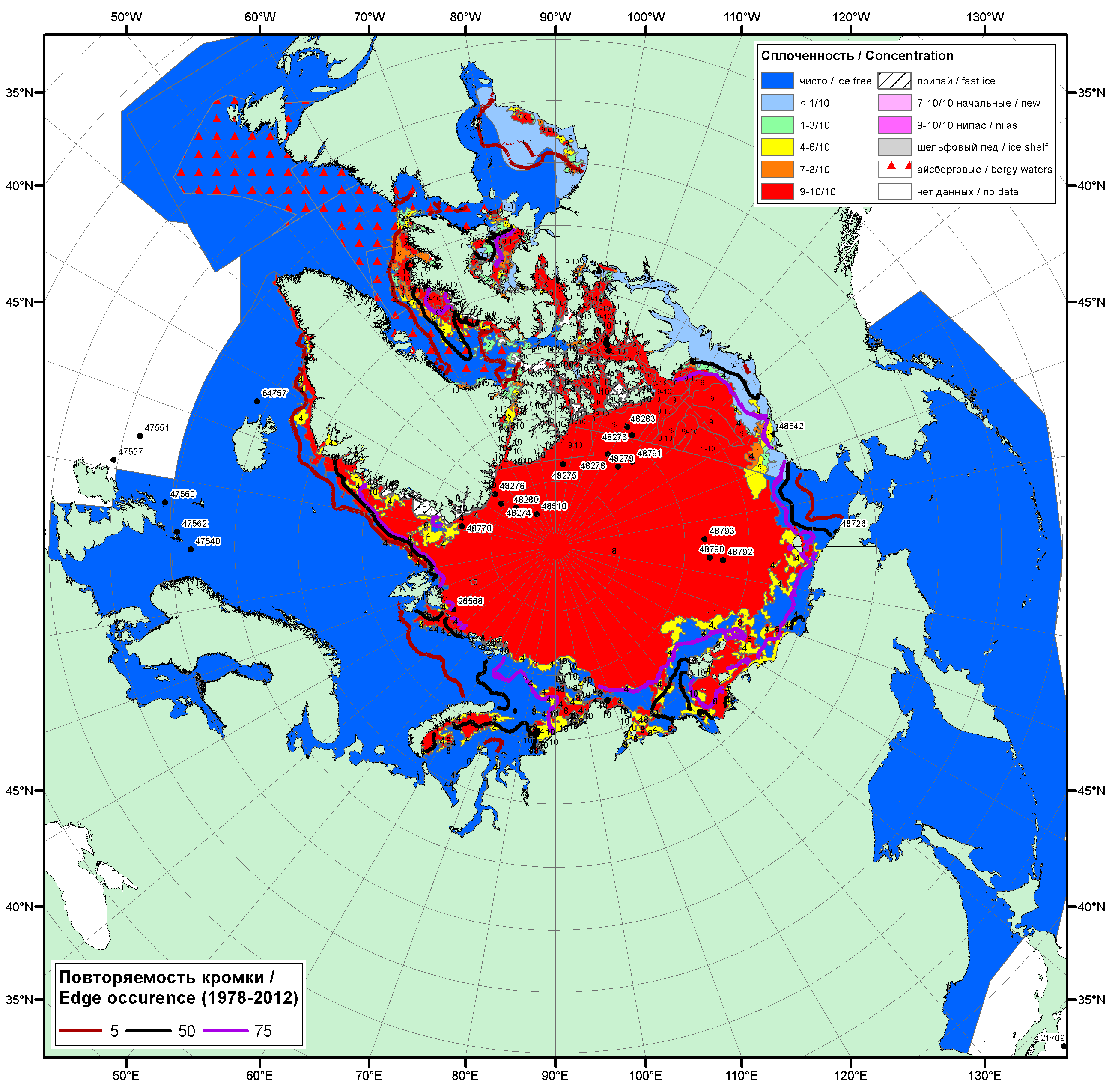 Рисунок 1а – Обзорная ледовая карта СЛО за 17.07.2017 - 25.07.2017 г. (цветовая раскраска по общей сплоченности) на основе ледового анализа ААНИИ (25.07), Канадской ледовой службы (17.07), Национального ледового центра США (20.07), положение метеорологический дрейфующих буев IABP и Argos на 25.07.2017T1200+00 и повторяемость кромки за 21-25.07 за период 1979-2012 гг. по наблюдениям SSMR-SSM/I-SSMIS (алгоритм NASATEAM).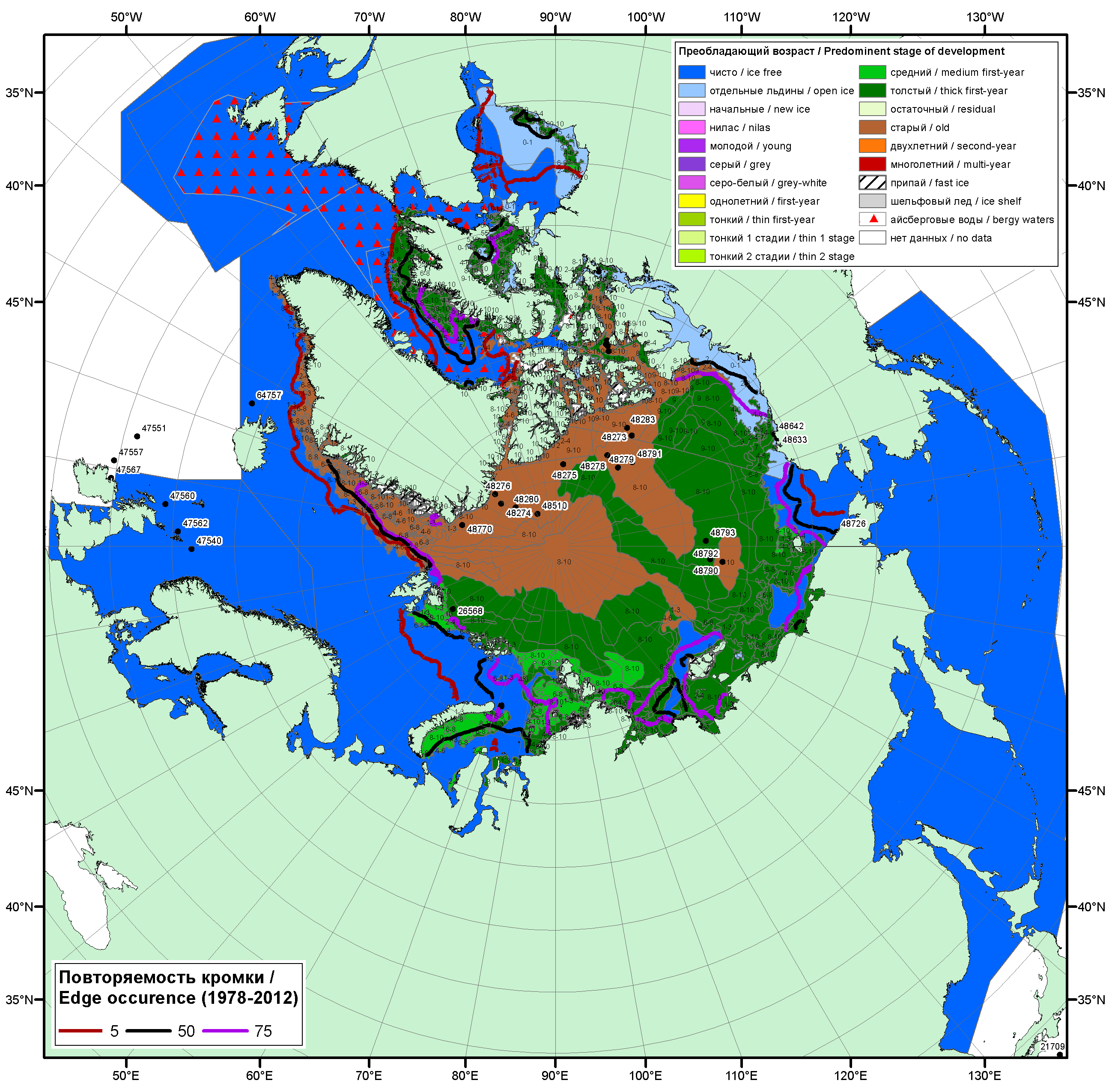 Рисунок 1б – Обзорная ледовая карта СЛО за 17.07.2017 - 20.07.2017 г. (цветовая раскраска по преобладающему возрасту) на основе ледового анализа Канадской ледовой службы (17.07) и Национального ледового центра США (20.07), положение метеорологический дрейфующих буев IABP и Argos на 24.07.2017T1200+00 и повторяемость кромки за 16-20.07 за период 1979-2012 гг. по наблюдениям SSMR-SSM/I-SSMIS (алгоритм NASATEAM).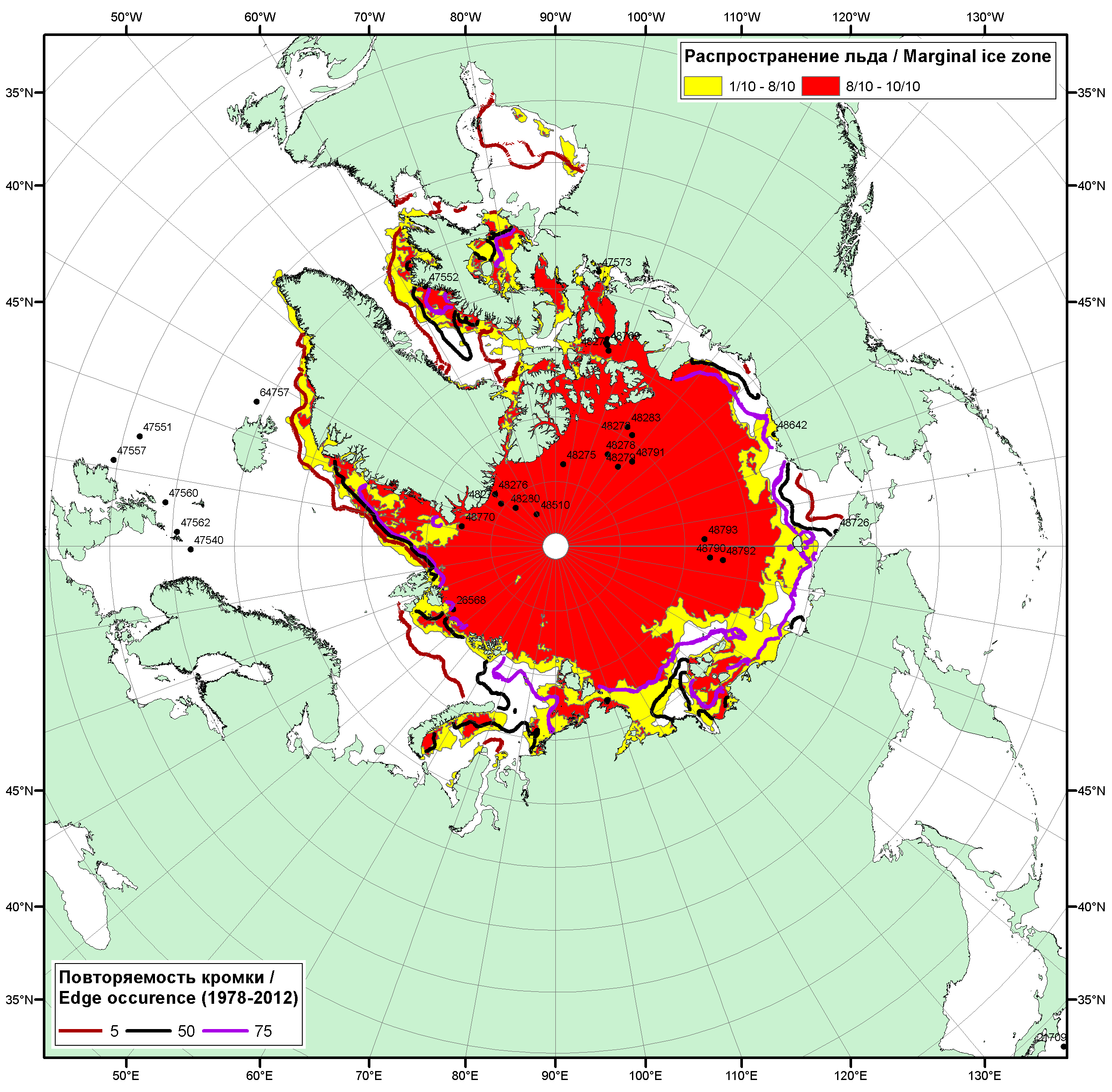 Рисунок 1в – Положение кромки льда и зон разреженных (<8/10) и сплоченных (≥8/10) льдов СЛО за 25.07.2017 г. на основе ледового анализа Национального Ледового Центра США, положение метеорологический дрейфующих буев IABP и Argos на 25.07.2017T1200+00 и повторяемость кромки за 21-25.07 за период 1979-2012 гг. по наблюдениям SSMR-SSM/I-SSMIS (алгоритм NASATEAM)Рисунок 2 – Обзорная ледовая карта СЛО за 17.07 - 25.07.2017 г. и аналогичные периоды 2007-2016 гг. на основе ледового анализа ААНИИ, Канадской ледовой службы и Национального ледового центра США.Рисунок 3 – Поля распределения средневзвешенной толщины льда на основе совместной модели морского льда – океана ACNFS (HYCOM/NCODA/CICE) 25.07 за 2010-2017 гг. Таблица 1 – Динамика изменения значений ледовитости по сравнению с предыдущей неделей для морей Северной полярной области за 17.07 – 23.07.2017 г. по данным наблюдений SSMR-SSM/I-SMISТаблица 2 - Медианные значения ледовитости для Северной полярной области, 3-х меридиональных секторов и моря СМП за текущие 30 и 7-дневные интервалы и её аномалии от 2012-2016 гг. и интервалов 2007-2017 гг. и 1978-2017 гг. по данным наблюдений SSMR-SSM/I-SSMIS, алгоритмы NASATEAMСеверная полярная областьСектор 45°W-95°E (Гренландское - Карское моря)Сектор 95°E-170°W (моря Лаптевых - Чукотское, Берингово, Охотское)Сектор 170°W-45°W (море Бофорта и Канадская Арктика)Северный Ледовитый океанМоря СМП (моря Карское-Чукотское)Таблица 3 – Экстремальные и средние значения ледовитости для Северной полярной области, 3 меридиональных секторов и моря СМП за текущий 7-дневный интервал по данным наблюдений SSMR-SSM/I-SSMIS, алгоритмы NASATEAMСеверная полярная областьСектор 45°W-95°E (Гренландское - Карское моря)Сектор 95°E-170°W (моря Лаптевых - Чукотское, Берингово, Охотское)Сектор 170°W-45°W (море Бофорта и Канадская Арктика)Северный Ледовитый океанМоря СМП (моря Карское-Чукотское)Рисунок 4 – Ежедневные оценки сезонного хода ледовитости для Северной Полярной Области и трех меридиональных секторов за период 26.10.1978 - 23.07.2017 по годам на основе расчетов по данным SSMR-SSM/I-SSMIS, алгоритмы NASATEAM: а) Северная полярная область, б) сектор 45°W-95°E (Гренландское – Карское моря), в) сектор 95°E-170°W (моря Лаптевых – Чукотское и Берингово, Охотское), г) сектор 170°W-45°W (море Бофорта и Канадская Арктика), д) Северный Ледовитый океан, е) Северный морской путь (Карское - Чукотское моря).Рисунок 5 – Медианные распределения сплоченности льда за текущие 7 и 30-дневные промежутки и её разности относительно медианного распределения за те же месяца за периоды 1979-2017 (центр) и 2007-2017 гг. (справа) на основе расчетов по данным SSMR-SSM/I-SSMIS, алгоритмы NASATEAM.Южный океан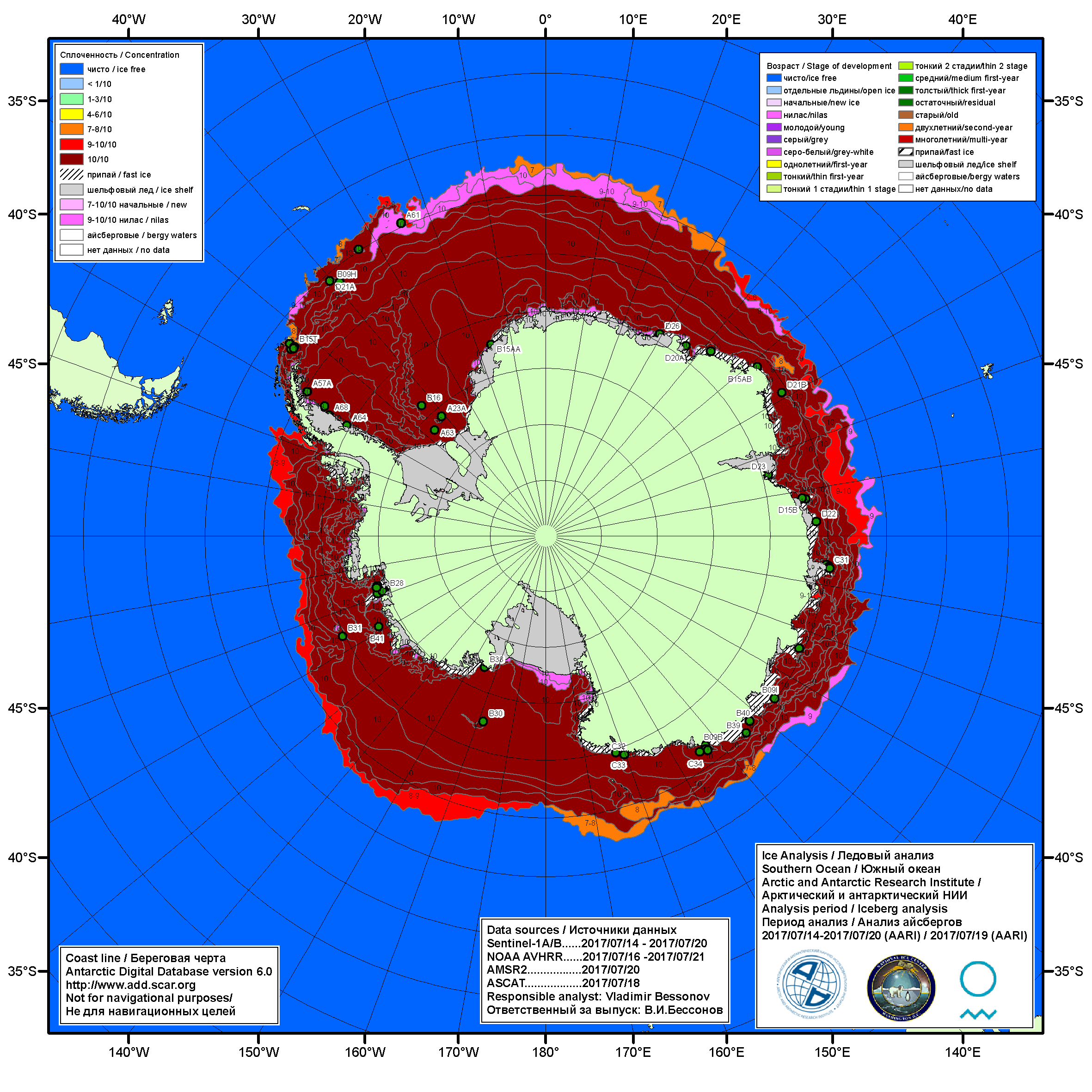 Рисунок 6а – Ледовая карта Южного океана (цветовая окраска по общей сплоченности) и расположение крупных айсбергов на основе информации совместного ледового анализа НЛЦ США, ААНИИ и НМИ (Норвегия) за 20.07.2017.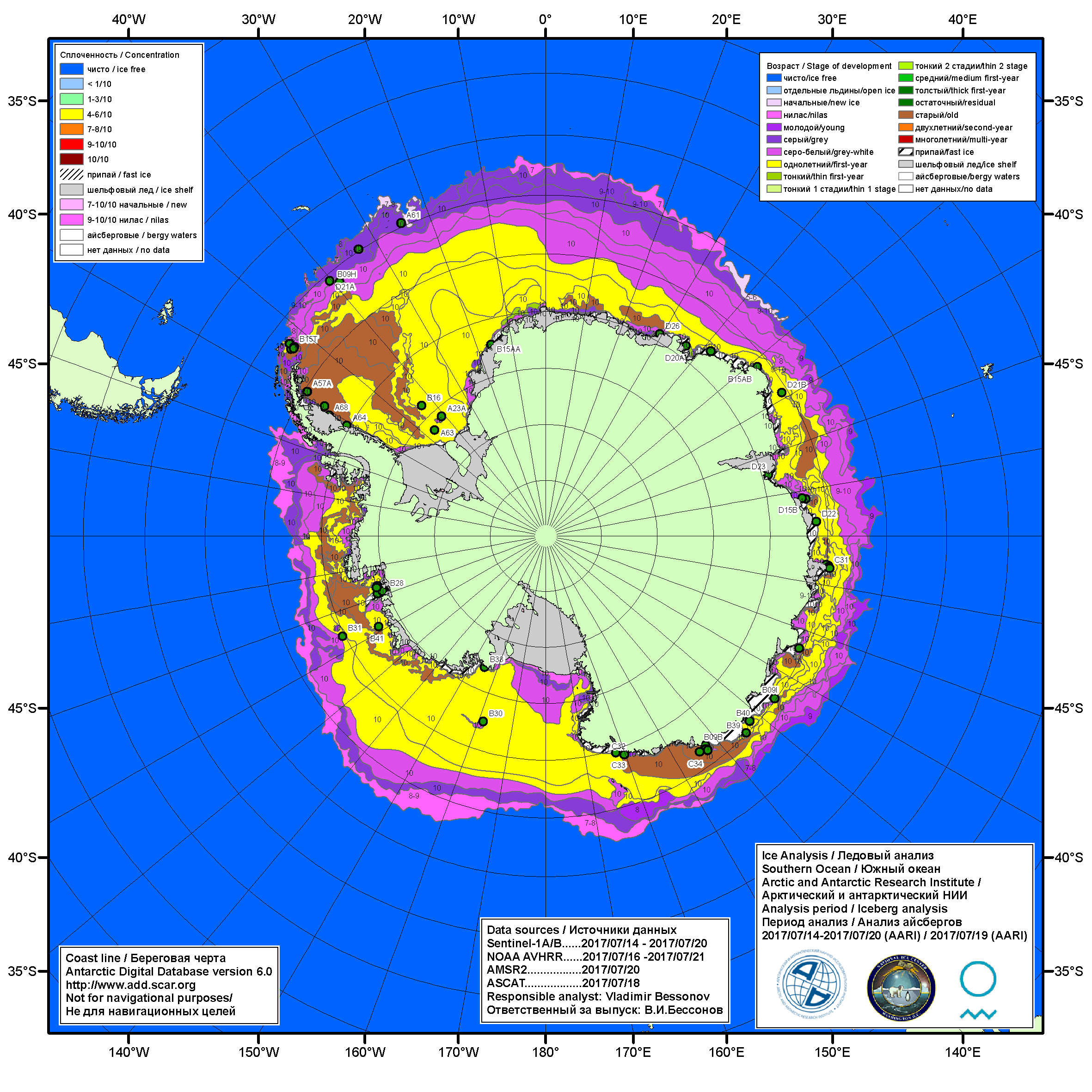 Рисунок 6б – Ледовая карта Южного океана (цветовая окраска по возрасту) и расположение крупных айсбергов на основе информации совместного ледового анализа НЛЦ США, ААНИИ и НМИ (Норвегия) за 20.07.2017.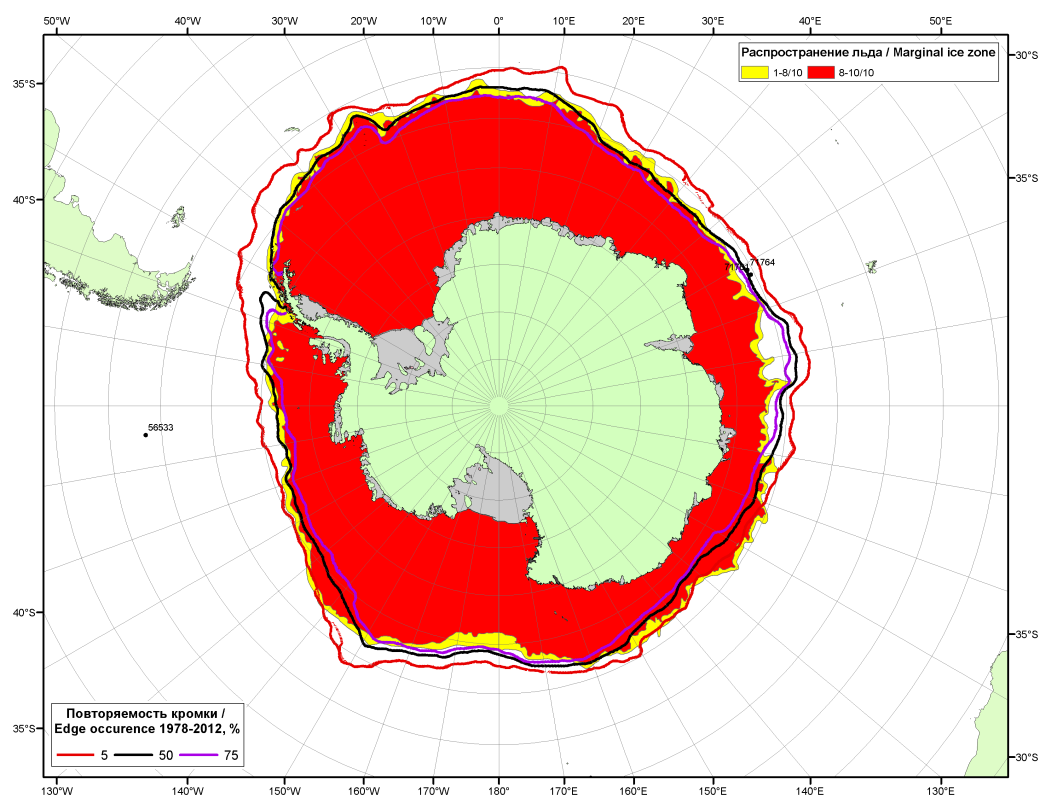 Рисунок 6в – Положение кромки льда и зон разреженных (<8/10) и сплоченных (≥8/10) льдов Южного океана за 25.07.2017 г. на основе ледового анализа Национального Ледового Центра США, положение метеорологический дрейфующих буев IABP и Argos на 25.07.2017T1200+00 и повторяемость кромки за 21-25.07 за период 1979-2012 гг. по наблюдениям SSMR-SSM/I-SSMIS (алгоритм NASATEAM)Рисунок 7 – Ежедневные оценки сезонного хода ледовитости Южного Океана и меридиональных секторов за период 26.10.1978 – 16.07.2017 по годам на основе расчетов по данным SSMR-SSM/I-SSMIS, алгоритм NASATEAM: а) Южный Океан, б) Атлантический сектор (60°W-30°E, море Уэдделла), в) Индоокеанский сектор (30°E-150°E, моря Космонавтов, Содружества, Моусона), г) Тихоокеанский сектор (150°E-60°W, моря Росса, Беллинсгаузена)Рисунок 8 – Медианные распределения общей сплоченности льда за текущие 7 и 30-дневные промежутки (слева) и её разности относительно медианного распределения за тот же месяц за периоды 1978-2017 (центр) и 2007-2017 гг. (справа) на основе расчетов по данным SSMR-SSM/I-SSMIS, алгоритм NASATEAMТаблица 4 – Динамика изменения значений ледовитости по сравнению с предыдущей неделей для морей Южного океана за 17.07 - 23.07.2017 г. по данным наблюдений SSMR-SSM/I-SSMISТаблица 5 - Медианные значения ледовитости для Южного океана и 3 меридиональных секторов за текущие 30 и 7-дневные интервалы и её аномалии от 2012-2016 гг. и интервалов 2007-2017 гг. и 1978-2017 гг. по данным наблюдений SSMR-SSM/I-SSMIS, алгоритм NASATEAMЮжный ОкеанАтлантический сектор (60°W-30°E, море Уэдделла)Индоокеанский сектор (30°E-150°E, моря Космонавтов, Содружества, Моусона)Тихоокеанский сектор (150°E-60°W, моря Росса, Беллинсгаузена)Таблица 6 – Экстремальные значения ледовитости для Южного океана и 3 меридиональных секторов за текущий 7-дневный интервал по данным наблюдений SSMR-SSM/I-SSMIS, алгоритм NASATEAMЮжный ОкеанАтлантический сектор (60°W-30°E, море Уэдделла)Индоокеанский сектор (30°E-150°E, моря Космонавтов, Содружества, Моусона)Тихоокеанский сектор (150°E-60°W, моря Росса, Беллинсгаузена)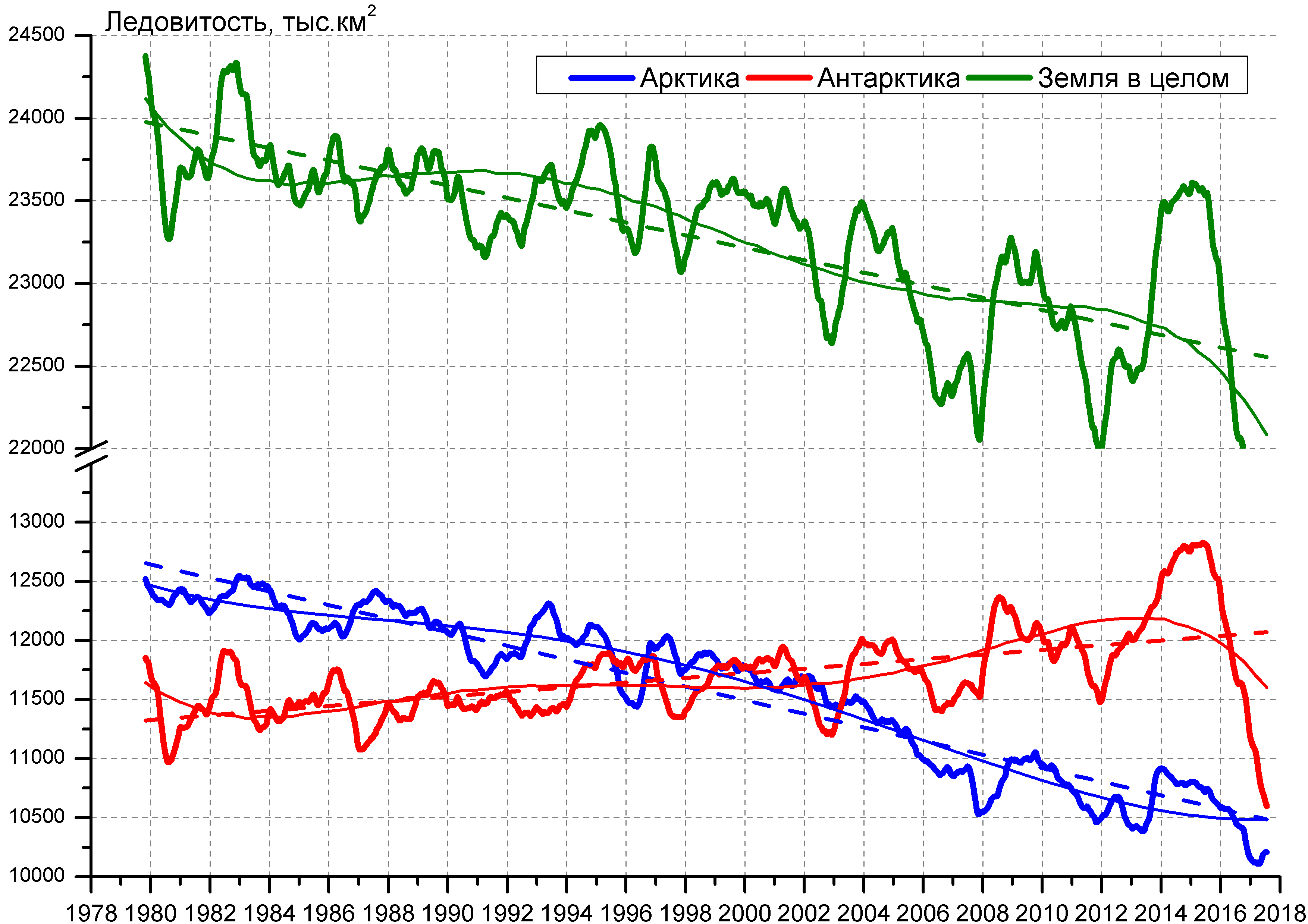 Рисунок 9 – Ежедневные cглаженные окном 365 суток значения ледовитости Арктики, Антарктики и Земли в целом с 26.10.1978 по 23.07.2017 на основе SSMR-SSM/I-SSMISПриложение 1 – Статистические значения ледовитостей по отдельным акваториям Северной Полярной Области и Южного океанаТаблица 7 – Средние, аномалии среднего и экстремальные значения ледовитостей для Северной полярной области и её отдельных акваторий за текущие 7-дневный (неделя) и 30-дневный промежутки времени по данным наблюдений SSMR-SSM/I-SSMIS, алгоритм NASATEAM за период 1978-2017 гг.17-23.0724.06-23.07Таблица 8 – Средние, аномалии среднего и экстремальные значения ледовитостей для Южного океана и его отдельных акваторий за текущие 7-дневный (неделя) и 30-дневный промежутки времени по данным наблюдений SSMR-SSM/I-SSMIS, алгоритм NASATEAM за период 1978-2017 гг.17-23.0724.06-23.07Таблица 9 – Динамика изменения значений ледовитости по сравнению с предыдущей неделей для морей Северной полярной области и Южного океана за текущий 7-дневный (неделя) промежуток времени по данным наблюдений SSMIS17-23.0717-23.0717-23.0717-23.0717-23.0717-23.0717-23.07Характеристика исходного материала и методика расчетовДля иллюстрации ледовых условий Арктического региона представлены совмещенные региональные карты ААНИИ, ГМЦ России, ледовой службы Германии (BSH), Канадской ледовой службы – КЛС и Национального ледового центра США - НЛЦ. Совмещение карт выполнено путем перекрытия слоев (ААНИИ, слой #1), (региональная карта НЛЦ, слой #1), (ГМЦ России, слой #1), (BSH, слой #1) -> (КЛС, слой #2)  –> (обзорная карта НЛЦ, слой #3). Как результат, карты ААНИИ характеризуют ледовые условия морей Гренландского…Бофорта и Охотского, карты ГМЦ России – Азовского, Каспийского и Белого, карты НЛЦ – Берингова моря, карты BSH – Балтийского карты КЛС - морей Бофорта, Канадского архипелага, Баффина, Девисова пролива, Лабрадор, Св. Лаврентия, а НЛЦ - Арктического Бассейна, Линкольна,  южной части Гренландского моря, а также в летний период – моря Бофорта, Чукотское и Берингово (при этом полный охват карт НЛЦ – вся акватория СЛО и субполярные моря). Для построения совмещенных карт используется архив данных в обменном формате ВМО СИГРИД3 Мирового центра данных по морскому льду (МЦД МЛ). В пределах отдельного срока выборка карт из архива проводилась по критериям близости карт к сроку выпуска карты ААНИИ с максимальным интервалом времени между картами до 7 суток (день недели выпуска карт ААНИИ и ГМЦ России– каждая среда, BSH – каждый понедельник, КЛС – каждый вторник, НЛЦ – 1 раз в 2 недели по вторникам для циркумполярных карт и понедельник – четверг для региональных карт). Для иллюстрации полей толщин льда СЛО использованы ежедневные данные по распределению средневзвешенной толщины льда численной модели ACNFS. Численная модель ACNFS имеет пространственное разрешение 1/12° и является совместной моделью морского льда – океана диагностики и краткосрочного прогнозирования состояния ледяного покрова  всех акваторий Северного полушария севернее 40 с.ш. В модели ACNFS используется ледовый блок CICE (Hunke and Lipscomb, 2008), совмещенный с  моделью океана HYCOM (Metzger et al., 2008, 2010). Атмосферный форсинг включает поля приземных метеопараметров и радиационного баланса поверхности. Исходная ледовая информация, используемая для расчетов по модели, включают данные альтиметра, ТПО, сплоченность, профиля температуры и солёности воды.Для иллюстрации ледовых условий Южного океана, а также Северной Полярной области за последние сутки используются ежедневные циркумполярные ледовые информационные продукты НЛЦ США по оценке расположения кромки льда и ледяных массивов - MIZ (Marginal Ice Zone). Для цветовой окраски карт использован стандарт ВМО (WMO/Td. 1215) для зимнего (по возрасту) и летнего (по общей сплоченности) периодов. Следует также отметить, что в зонах стыковки карт ААНИИ, ГМЦ России, КЛС и НЛЦ наблюдается определенная несогласованность границ и характеристик ледовых зон вследствие ряда различий в ледовых информационных системах подготавливающих служб (карты для Балтийского моря представлены только BSH или ААНИИ). Однако, данная несогласованность несущественна для целей интерпретации ледовых условий в рамках настоящего обзора. Для получения оценок ледовитости (extent) и приведенной ледовитости – площади льда (area) отдельных секторов, морей, частей морей Северной полярной области и Южного океана и климатического положения кромок заданной повторяемости на основе данных спутниковых систем пассивного микроволнового зондирования SSMR-SSM/I-SSMIS-AMSR2 в МЦД МЛ ААНИИ принята следующая технология расчетов:источник данных – архивные (Cavalieri et al., 2008, Meier et al., 2006) и квазиоперативные (Maslanik and Stroeve, 1999) c задержкой 1-2 дня ежедневные матрицы (поля распределения) оценок общей сплоченности Северной (севернее 45° с.ш.) и Южной (южнее 50° с.ш.) Полярных областей на основе обработанных по алгоритму NASATEAM данных многоканальных микроволновых радиометров SSMR-SSM/I-SSMIS ИСЗ NIMBUS-7 и DMSP за период с 26.10.1978 г. по настоящий момент времени, копируемые с сервера НЦДСЛ;источник данных – ежедневные матрицы (поля распределения) оценок общей сплоченности Северной и Южной полярной областей на основе обработанных по алгоритму Bootstrap данных многоканального микроволнового радиометра AMSR2 ИСЗ GCOM-W1(SHIZUKU) за период с 01.07.2012 г. по настоящий момент времени, предоставленные Японским космическим агентством (provided by JAXA);область расчета – Северная и Южная Полярные области и их регионы с использованием масок океан/суша НЦДСЛ (http://nsidc.org/data/polar_stereo/tools_masks.html);границы используемых масок расчета отдельных меридиональных секторов, морей, частей морей Северной полярной области и Южного океана представлены на рисунках П1 – П2, не совпадают с используемыми в НЦДСЛ масками для отдельных акваторий Мирового океана и основаны на номенклатуре ААНИИ для морей Евразийского шельфа (Гренландское - Чукотское), Атласе Северного ледовитого океана (1980) и Атласе океанов (1980) издательства ГУНИО МО.вычислительные особенности расчета – авторское программное обеспечение ААНИИ с сохранением точности расчетов и оценке статистических параметров по гистограмме распределения и свободно-распространяемое программное обеспечение GDAL для векторизации полей климатических параметров;Исходная информация в формате ВМО СИГРИ3 доступна на сервере МЦД МЛ по адресам http://wdc.aari.ru/datasets/d0004 (карты ААНИИ), http://wdc.aari.ru/datasets/d0031 (карты КЛС), http://wdc.aari.ru/datasets/d0032 (карты НЛЦ), ), http://wdc.aari.ru/datasets/d0033  (карты ГМЦ России) и ), http://wdc.aari.ru/datasets/d0035 (карты BSH).   В графическом формате PNG совмещенные карты ААНИИ-КЛС-НЛЦ доступны по адресу http://wdc.aari.ru/datasets/d0040. Результаты расчетов ледовитости Северной, Южной полярных областей, их отдельных меридиональных секторов, морей и частей морей доступны на сервере МЦД МЛ ААНИИ в каталогах соответственно http://wdc.aari.ru/datasets/ssmi/data/north/extent/ и http://wdc.aari.ru/datasets/ssmi/data/south/extent/.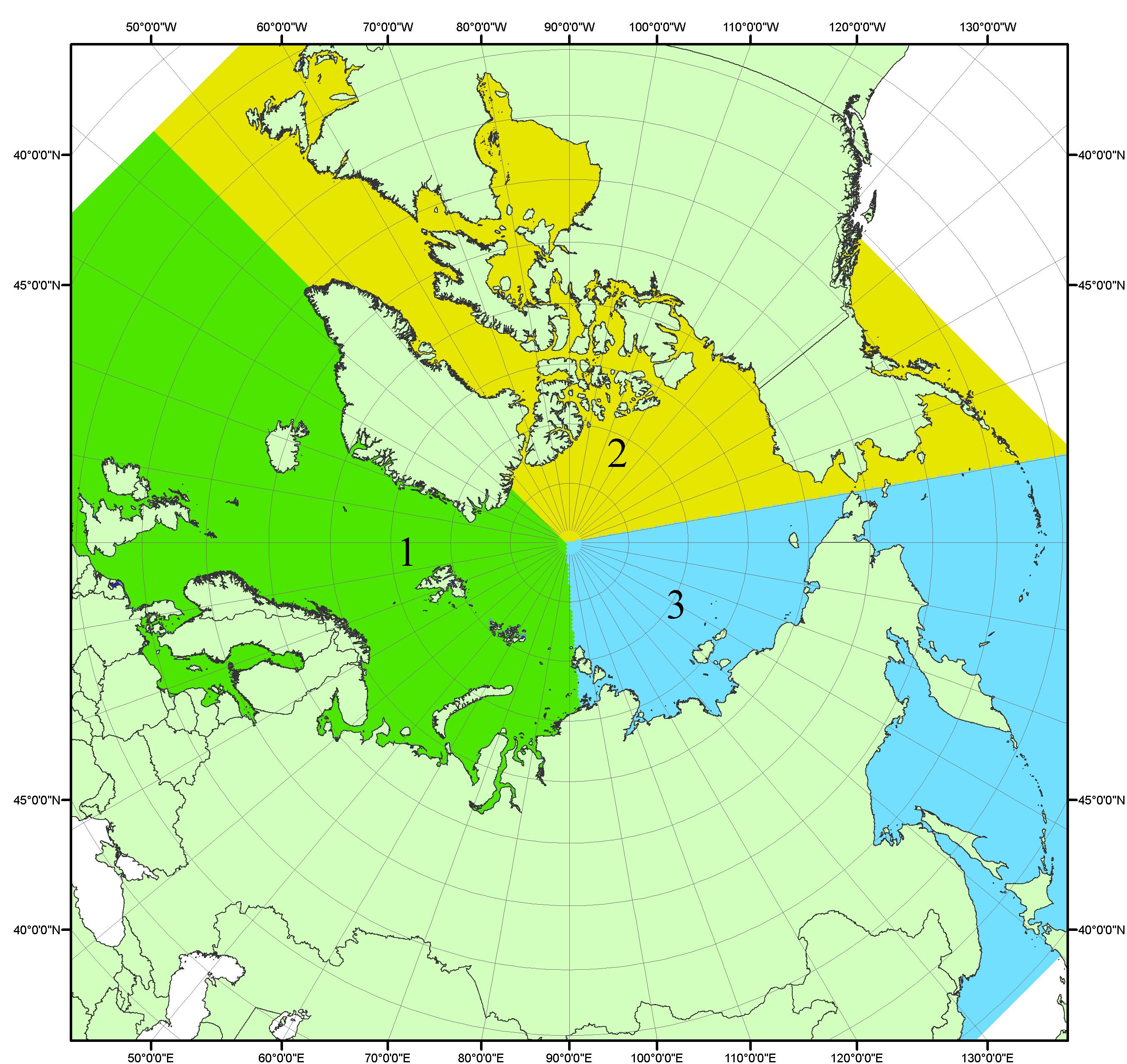 Рисунок П1 – Секторальное деление северной полярной области. 1 - Сектор 45°W-95°E (Гренландское - Карское моря); 2 - Сектор 170°W-45°W (море Бофорта и Канадская Арктика); 3 - Сектор 95°E-170°W (моря Лаптевых - Чукотское, Берингово, Охотское, Японское)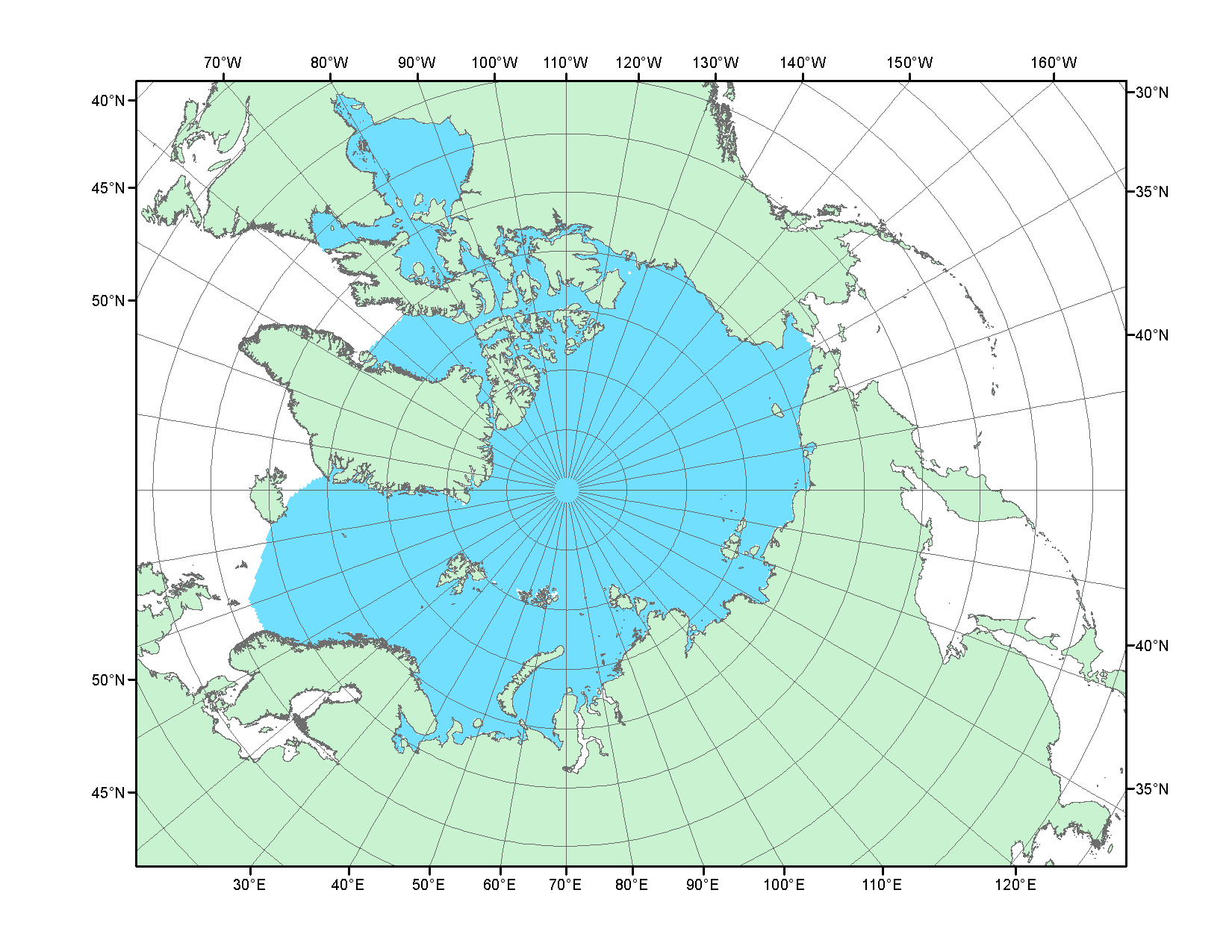 Рисунок П2 – Северный ледовитый океан в официальных границах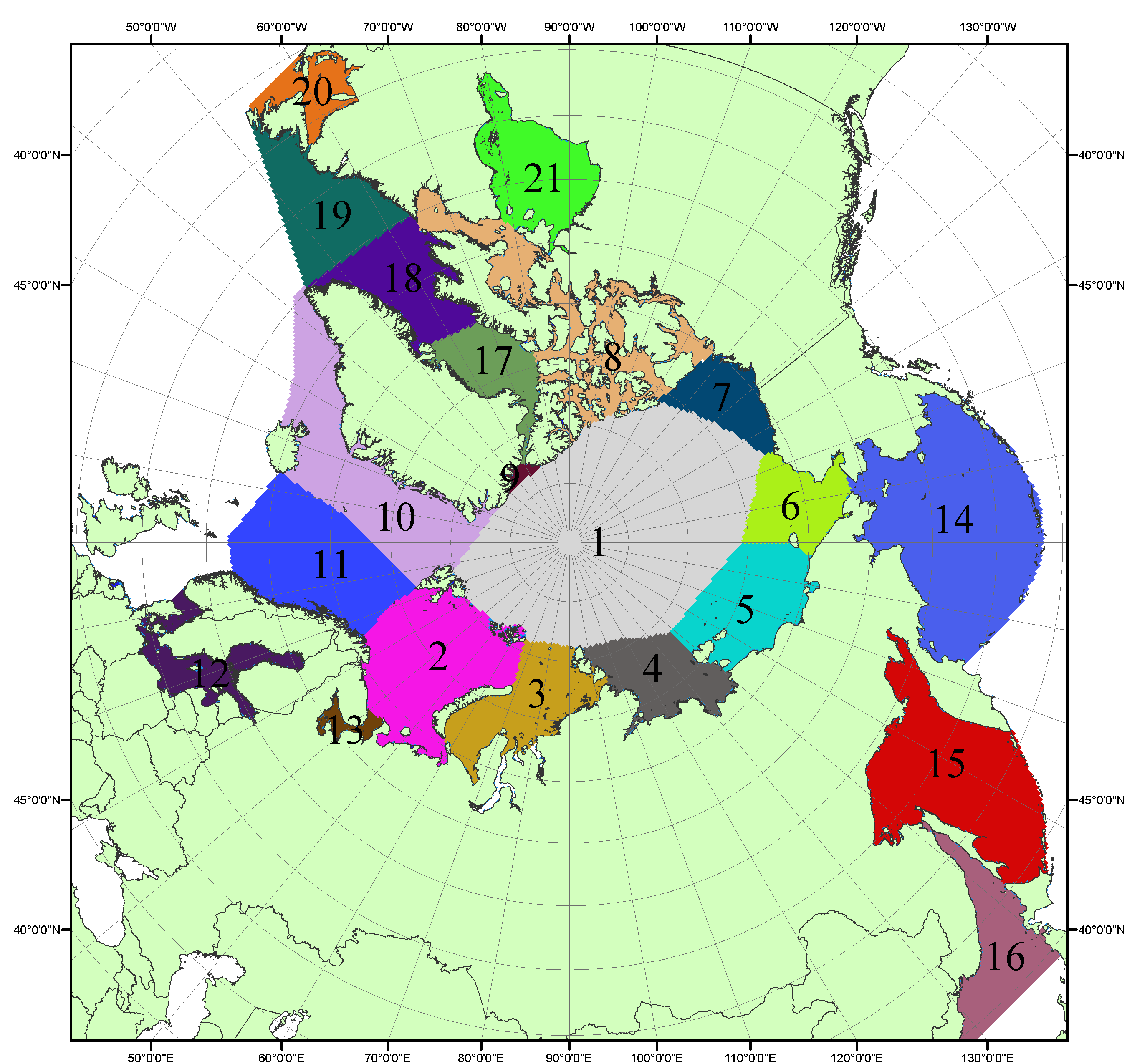 Рисунок П3 – Моря северной полярной области. 1 – Арктический бассейн; 2- Баренцево море; 3 – Карское море; 4 – море Лаптевых; 5 - Восточно-Сибирское море; 6 – Чукотское море; 7 – море Бофорта; 8 – Канадский архипелаг; 9 – море Линкольна; 10 – Гренландское море; 11 – Норвежское море; 12 – Балтийское море; 13 – Белое море; 14 – Берингово море; 15 – Охотское море; 16 – Японское море; 17 – море Баффина; 18 – Дейвисов пролив; 19 – море Лабрадор; 20 – залив Святого Лаврентия; 21 – Гудзонов залив.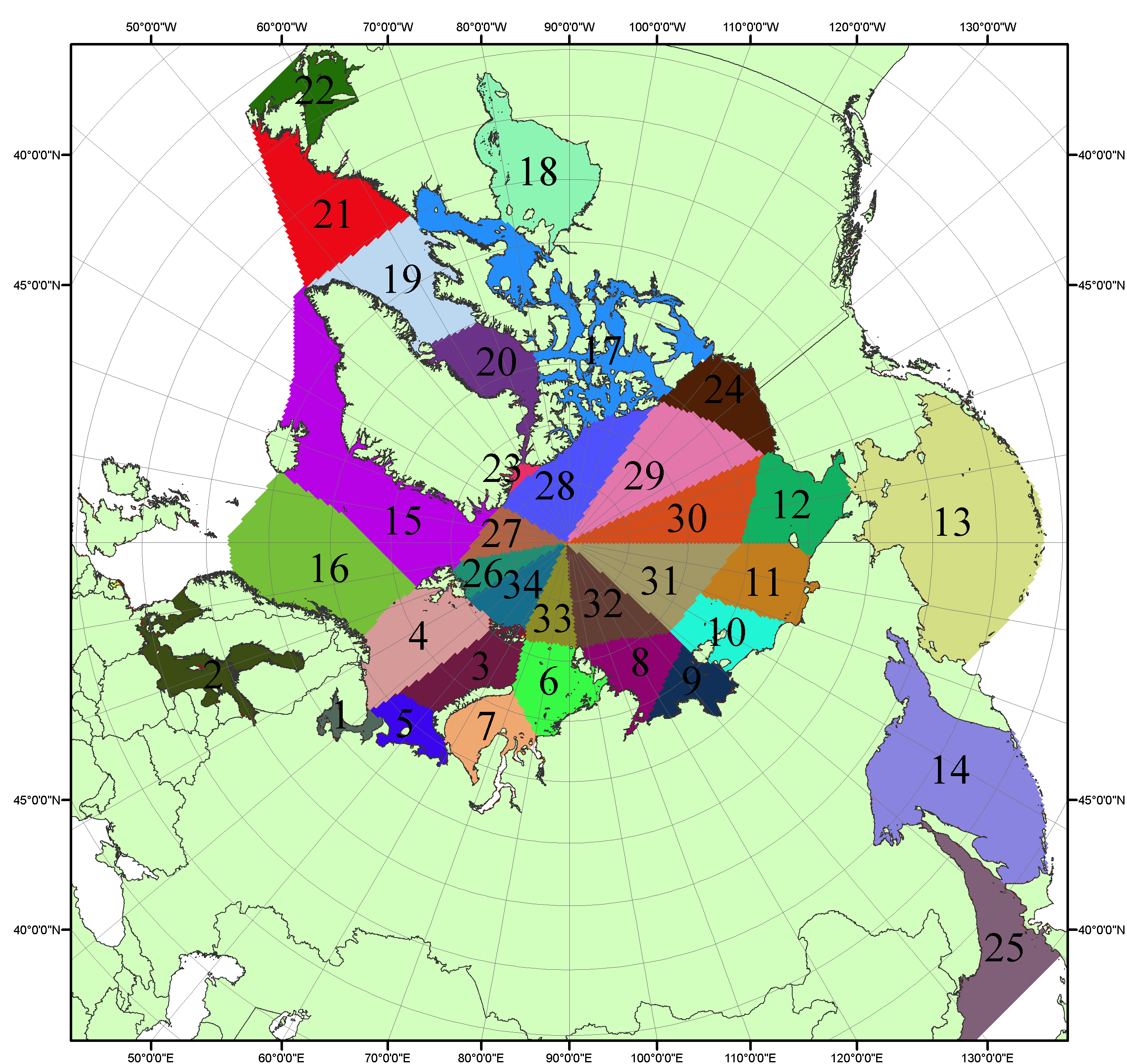 Рисунок П4 – Сектора и моря северной полярной области. 1 - Белое море; 2- Балтийское море; 3 – Баренцево море (СВ); 4 – Баренцево море (З); 5 - Баренцево море (ЮВ); 6 – Карское море (СВ); 7 – Карское море (ЮЗ); 8 – море Лаптевых (В); 9 – море Лаптевых (З); 10 – Восточно-Сибирское море (З); 11 – Восточно-Сибирское море (В); 12 –Чукотское море; 13 –Берингово море; 14 – Охотское море; 15 –Гренландское море; 16 – Норвежское море; 17 – Канадский архипелаг; 18 – Гудзонов залив; 19 – Дейвисов пролив; 20 - море Баффина; 21 – море Лабрадор; 22 - залив Святого Лаврентия; 23 - море Линкольна; 24 - море Бофорта; 25 - Японское море; 26 - сектор АО (30°з.д. – 10°в.д.); 27 – сектор АО (10°в.д. – 30°в.д.); 28 - сектор АО (30°в.д. – 65°в.д.); 29 - сектор АО (65°в.д. – 96°в.д.);30 - сектор АО (96°в.д. – 140°в.д.);31 - сектор АО (140°в.д. – 180°в.д.); 32 - сектор АО (180°в.д. – 156°з.д.); 33 - сектор АО (156°з.д. – 123°з.д.); 34 - сектор АО (123°з.д. – 30°з.д.).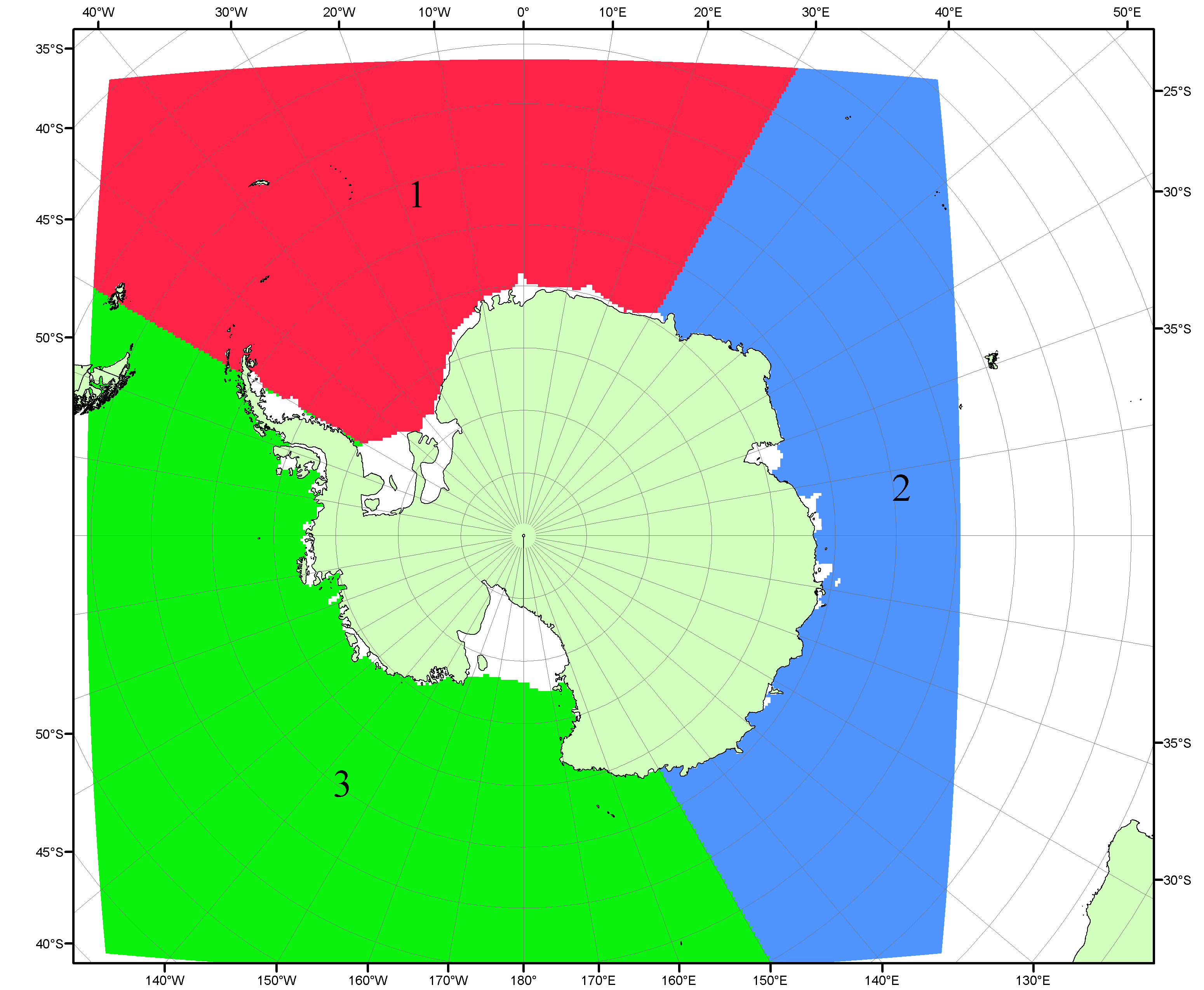 Рисунок П5 – Секторальное деление Южного океана. 1 - Атлантический сектор (60°W-30°E, море Уэдделла); 2 - Индоокеанский сектор (30°E-150°E, моря Космонавтов, Содружества, Моусона); 3 - Тихоокеанский сектор (150°E-60°W, моря Росса, Беллинсгаузена)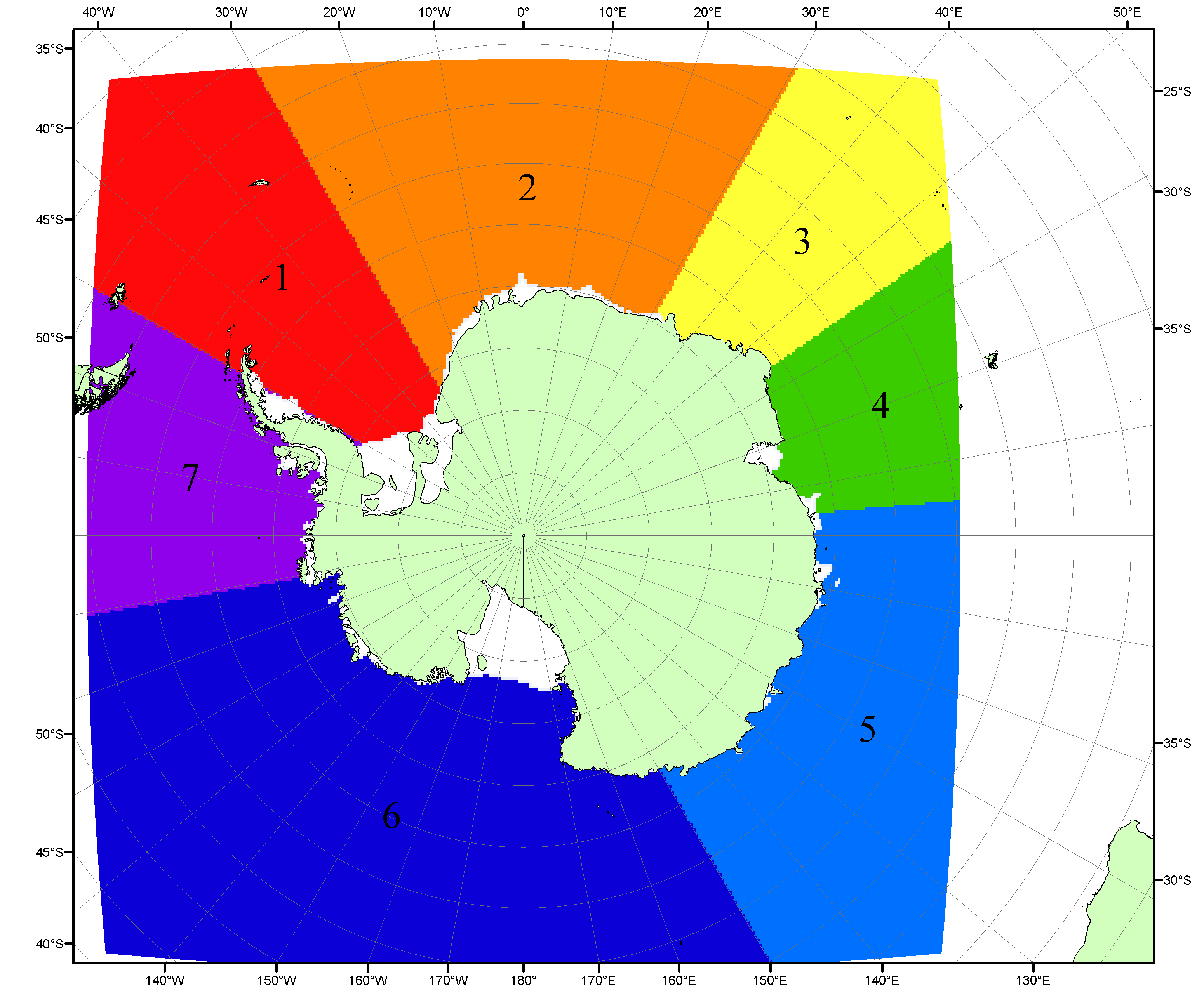 Рисунок П6 – Моря Южного океана. 1 – Западная часть моря Уэдделла; 2- Восточная часть моря Уэдделла; 3 – Море Космонавтов; 4 – море Содружества; 5 – море Моусона; 6 – море Росса; 7 – Море Беллинсгаузена.Список источников1. Атлас океанов. Северный Ледовитый океан. – 1980. М: Изд. ГУНИО МО СССР ВМФ – 184 с.2. Атлас океанов. Термины. Понятия. Справочные таблицы. - Изд. ВМФ МО СССР.-1980.3. Границы океанов и морей. – 1960. Л.: Изд. ГУНИО ВМФ. – 51 с.4. Andersen, S., R. Tonboe, L. Kaleschke, G. Heygster, and L. T. Pedersen, Intercomparison of passive microwave sea ice concentration retrievals over the high-concentration Arctic sea ice.// J. Geophys. Res. – 2007. – Vol. 112. C08004, doi:10.1029/2006JC003543.5. Cavalieri, D., C. Parkinson, P. Gloersen, and H. J. Zwally. 1996, updated 2008. Sea Ice Concentrations from Nimbus-7 SMMR and DMSP SSM/I Passive Microwave Data, [1978.10.26 – 2007.12.31]. Boulder, Colorado USA: National Snow and Ice Data Center. Digital media.6. Meier, W., F. Fetterer, K. Knowles, M. Savoie, M. J. Brodzik. 2006, updated quarterly. Sea Ice Concentrations from Nimbus-7 SMMR and DMSP SSM/I Passive Microwave Data, [2008.01.01 – 2008.03.25]. Boulder, Colorado USA: National Snow and Ice Data Center. Digital media.7. Maslanik, J., and J. Stroeve. 1999, updated daily. Near-Real-Time DMSP SSM/I-SSMIS Daily Polar Gridded Sea Ice Concentrations, [2008.03.26 – present moment]. Boulder, Colorado USA: National Snow and Ice Data Center. Digital media.8. Ice Chart Colour Code Standard. - JCOMM Technical Report Series No. 24, 2004, WMO/TD-No.1215. (http://jcomm.info/index.php?option=com_oe&task=viewDocumentRecord&docID=4914)9. JAXA GCOM-W1 ("SHIZUKU") Data Providing Service - http://gcom-w1.jaxa.jp/index.html 10. ACNFS on Internet - http://www7320.nrlssc.navy.mil/hycomARC 11. Posey, P.G., E.J. Metzger, A.J. Wallcraft, O.M Smedstad and M.W. Phelps, 2010: Validation of the 1/12° Arctic Cap Nowcast/Forecast System (ACNFS). Naval Report NRL/MR/7320-10-9287, Stennis Space Center, MS.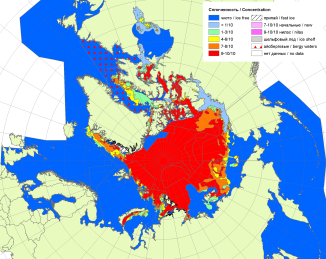 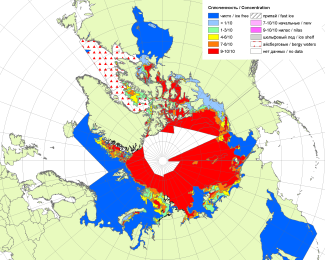 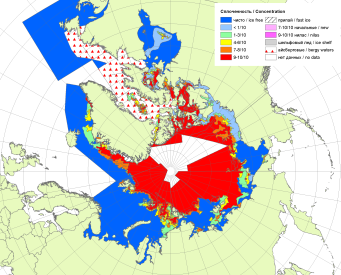 200720102011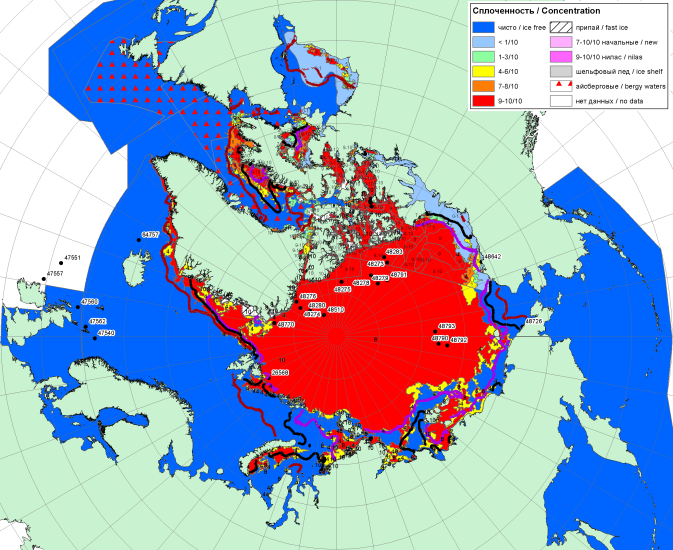 20172017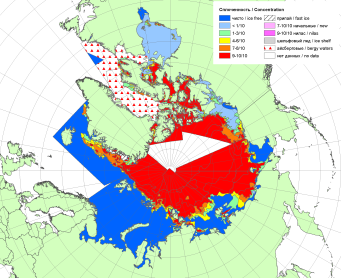 20172017201220172017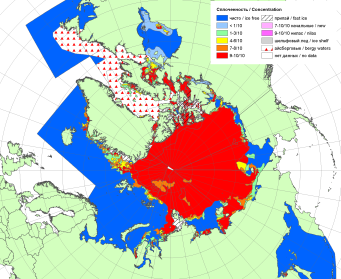 201720172013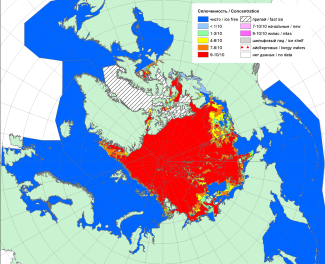 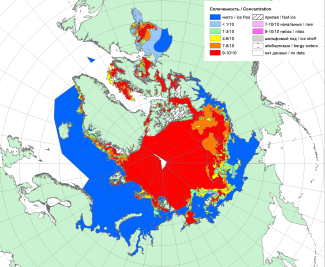 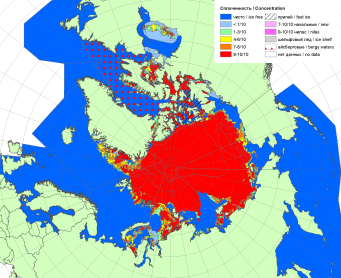 201620152014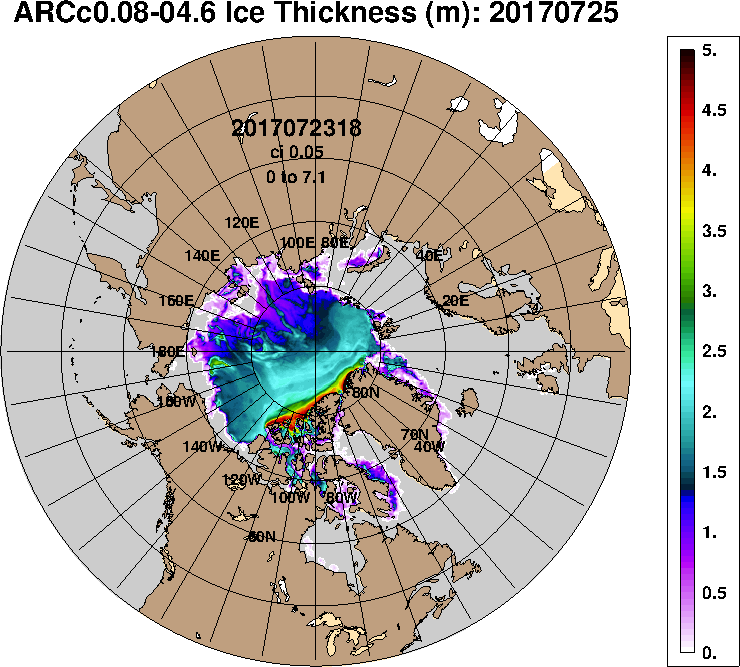 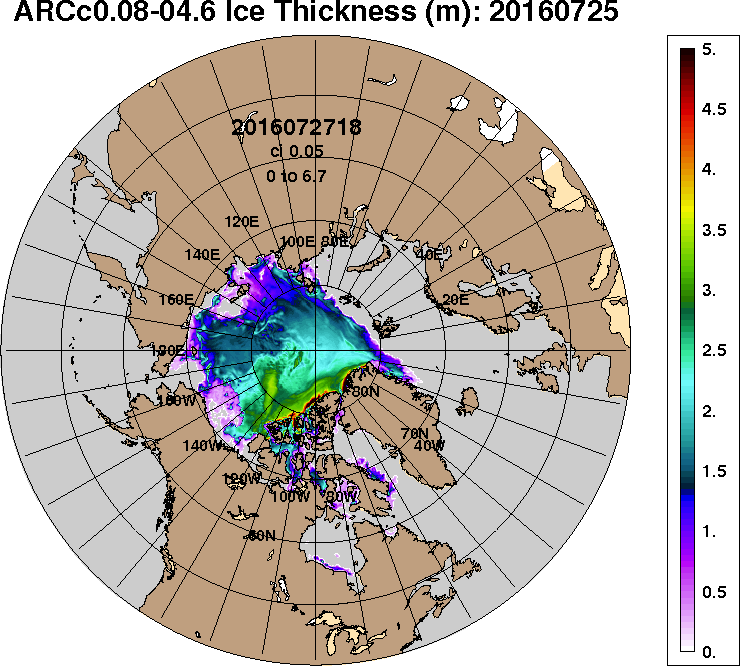 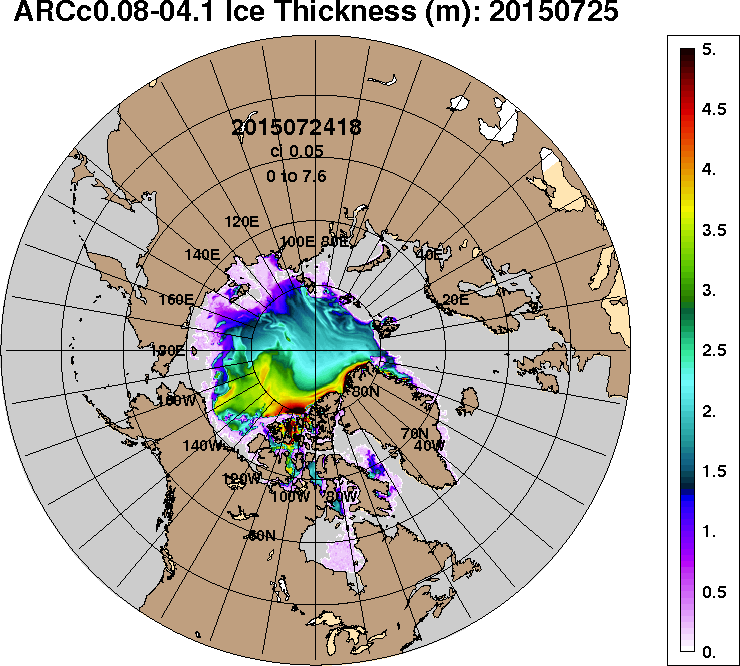 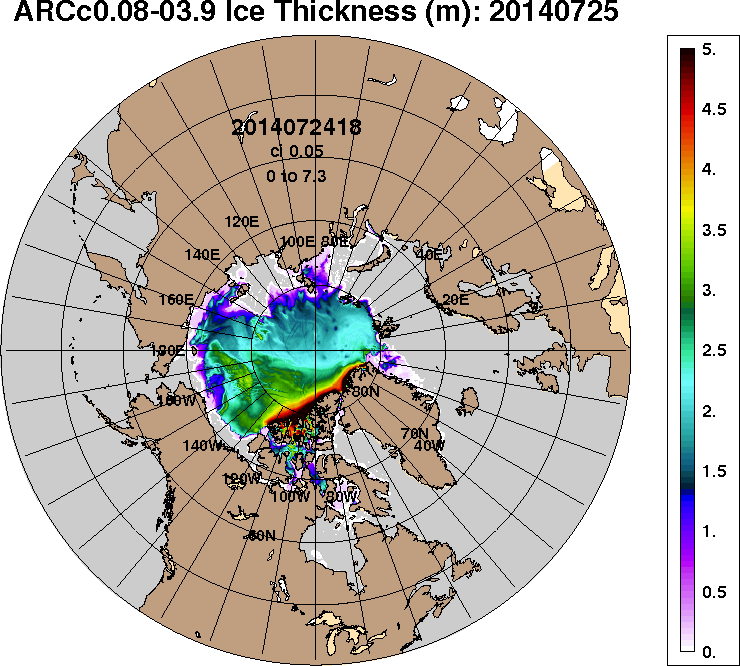 2017-07-252016-07-252015-07-252014-07-25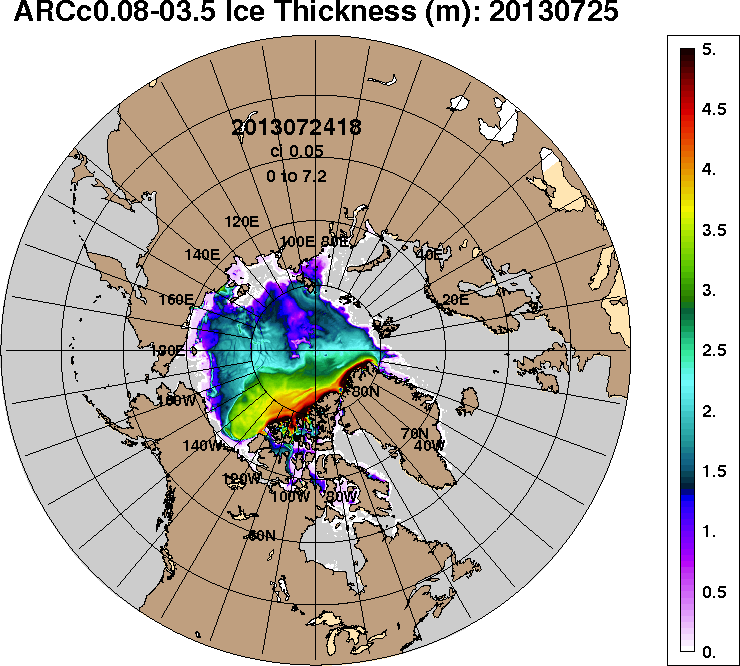 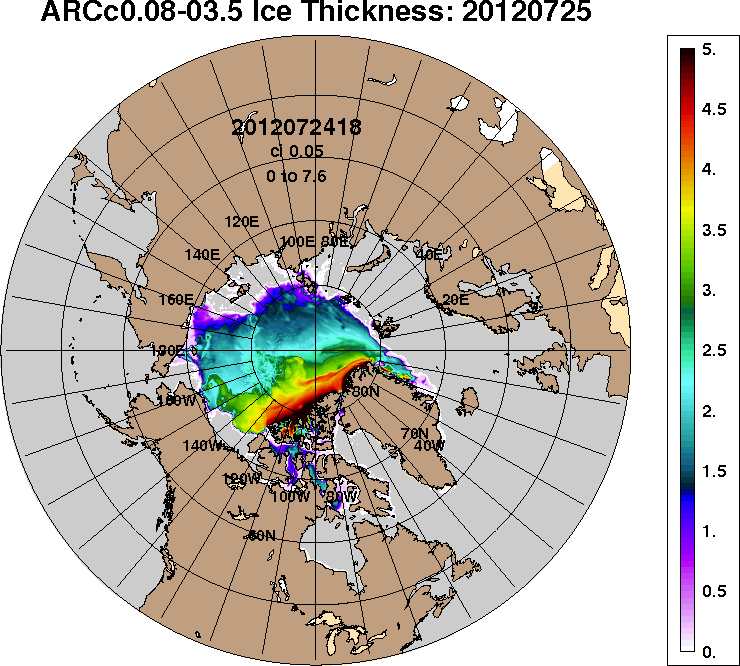 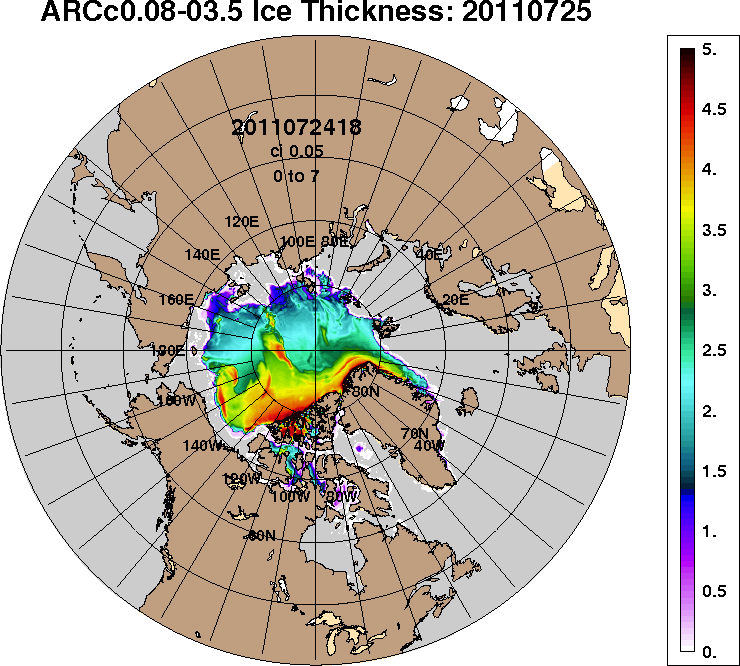 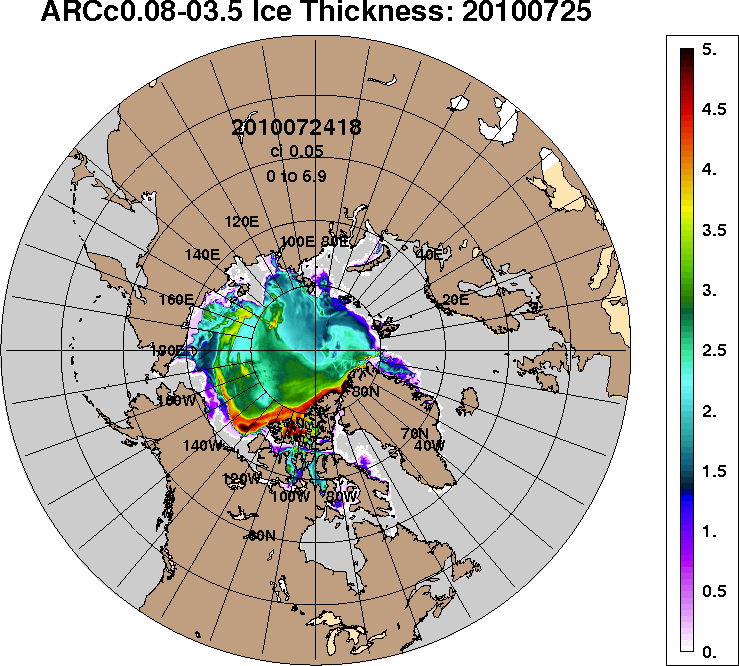 2013-07-252012-07-252011-07-252010-07-25РегионСеверная полярная областьСектор 45°W-95°E (Гренландское - Карское моря)Сектор 95°E-170°W (моря Лаптевых - Чукотское, Берингово, Охотское)Сектор 170°W-45°W (море Бофорта и Канадская Арктика)Северный Ледовитый океанМоря СМП (моря Карское-Чукотское)Разность-680.0-381.3-154.4-144.3-624.7-351.8тыс.кв.км/сут.-97.1-54.5-22.1-20.6-89.2-50.3МесяцS, тыс. км2Аномалии, тыс км2/%Аномалии, тыс км2/%Аномалии, тыс км2/%Аномалии, тыс км2/%Аномалии, тыс км2/%Аномалии, тыс км2/%Аномалии, тыс км2/%МесяцS, тыс. км22012 г2013 г2014 г2015 г2016 г2007-2017гг1978-2017гг24.06-23.078606.513.7-441.4-241.4-588.4-40.0-287.2-1353.624.06-23.078606.50.2-4.9-2.7-6.4-0.5-3.2-13.617-23.077472.5-12.2-260.8-377.8-435.1-165.8-280.6-1461.217-23.077472.5-0.2-3.4-4.8-5.5-2.2-3.6-16.4МесяцS, тыс. км2Аномалии, тыс км2/%Аномалии, тыс км2/%Аномалии, тыс км2/%Аномалии, тыс км2/%Аномалии, тыс км2/%Аномалии, тыс км2/%Аномалии, тыс км2/%МесяцS, тыс. км22012 г2013 г2014 г2015 г2016 г2007-2017гг1978-2017гг24.06-23.072072.7270.7156.0-156.387.2605.967.5-379.924.06-23.072072.715.08.1-7.04.441.33.4-15.517-23.071601.52.0130.1-311.2-127.2307.9-90.4-538.517-23.071601.50.18.8-16.3-7.423.8-5.3-25.2МесяцS, тыс. км2Аномалии, тыс км2/%Аномалии, тыс км2/%Аномалии, тыс км2/%Аномалии, тыс км2/%Аномалии, тыс км2/%Аномалии, тыс км2/%Аномалии, тыс км2/%МесяцS, тыс. км22012 г2013 г2014 г2015 г2016 г2007-2017гг1978-2017гг24.06-23.072815.7-210.9-200.8-13.1-121.7-355.9-138.8-329.124.06-23.072815.7-7.0-6.7-0.5-4.1-11.2-4.7-10.517-23.072490.4-88.9-252.3-77.033.0-395.4-134.0-445.117-23.072490.4-3.4-9.2-3.01.3-13.7-5.1-15.2МесяцS, тыс. км2Аномалии, тыс км2/%Аномалии, тыс км2/%Аномалии, тыс км2/%Аномалии, тыс км2/%Аномалии, тыс км2/%Аномалии, тыс км2/%Аномалии, тыс км2/%МесяцS, тыс. км22012 г2013 г2014 г2015 г2016 г2007-2017гг1978-2017гг24.06-23.073718.2-46.0-396.7-72.0-553.8-289.3-215.9-644.624.06-23.073718.2-1.2-9.6-1.9-13.0-7.2-5.5-14.817-23.073380.774.6-138.610.4-340.9-73.5-55.7-477.517-23.073380.72.3-3.90.3-9.2-2.1-1.6-12.4МесяцS, тыс. км2Аномалии, тыс км2/%Аномалии, тыс км2/%Аномалии, тыс км2/%Аномалии, тыс км2/%Аномалии, тыс км2/%Аномалии, тыс км2/%Аномалии, тыс км2/%МесяцS, тыс. км22012 г2013 г2014 г2015 г2016 г2007-2017гг1978-2017гг24.06-23.078192.8-53.4-435.1-396.0-525.6-135.8-358.6-1346.224.06-23.078192.8-0.6-5.0-4.6-6.0-1.6-4.2-14.117-23.077157.0-164.7-346.8-545.7-384.4-261.7-384.9-1505.517-23.077157.0-2.2-4.6-7.1-5.1-3.5-5.1-17.4МесяцS, тыс. км2Аномалии, тыс км2/%Аномалии, тыс км2/%Аномалии, тыс км2/%Аномалии, тыс км2/%Аномалии, тыс км2/%Аномалии, тыс км2/%Аномалии, тыс км2/%МесяцS, тыс. км22012 г2013 г2014 г2015 г2016 г2007-2017гг1978-2017гг24.06-23.071805.3-50.6-308.8-317.2-20.3-205.9-190.6-608.324.06-23.071805.3-2.7-14.6-14.9-1.1-10.2-9.6-25.217-23.071231.4-125.4-350.0-432.511.4-414.6-260.5-854.517-23.071231.4-9.2-22.1-26.00.9-25.2-17.5-41.0МесяцМинимальное знач.Максимальное знач.Среднее знач.Медиана17-23.077160.123.07.201110655.817.07.19838933.79075.2МесяцМинимальное знач.Максимальное знач.Среднее знач.Медиана17-23.071278.021.07.20163012.917.07.19812140.02169.7МесяцМинимальное знач.Максимальное знач.Среднее знач.Медиана17-23.072162.323.07.20073298.917.07.19872935.53002.9МесяцМинимальное знач.Максимальное знач.Среднее знач.Медиана17-23.073074.023.07.20114929.017.07.19833858.13897.7МесяцМинимальное знач.Максимальное знач.Среднее знач.Медиана17-23.076955.021.07.201710210.517.07.19838662.58819.8МесяцМинимальное знач.Максимальное знач.Среднее знач.Медиана17-23.071015.223.07.20152788.717.07.19792085.92177.1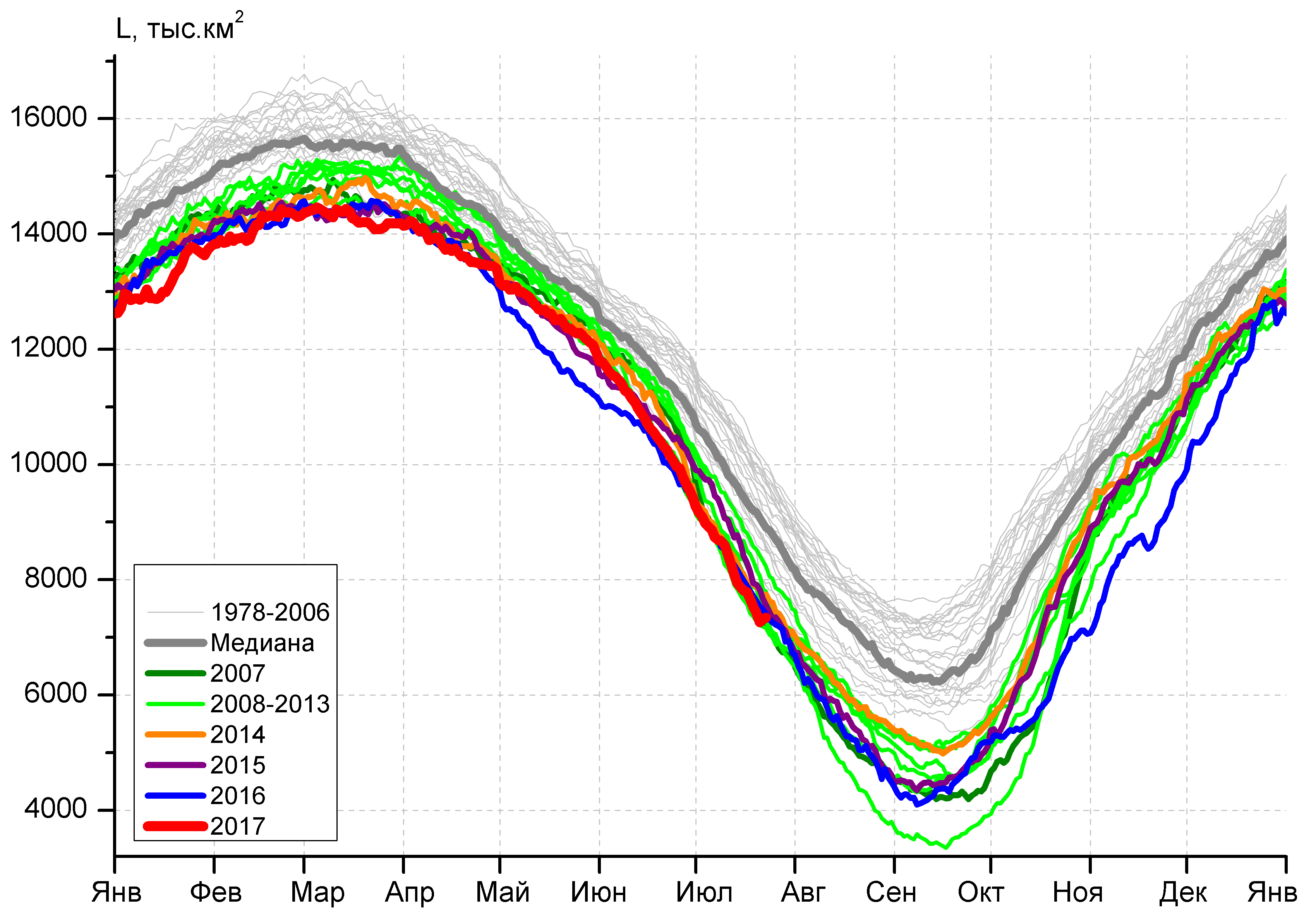 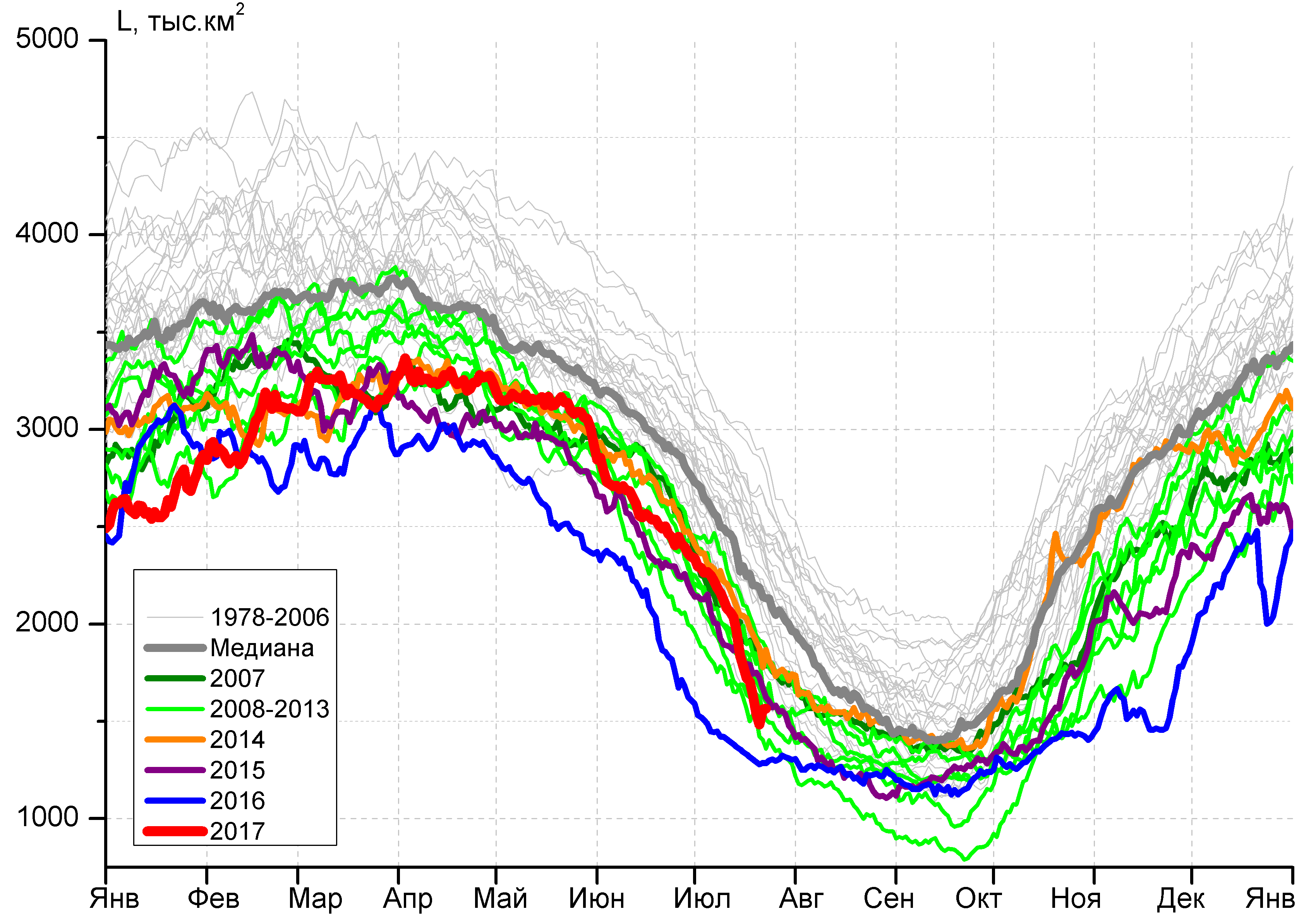 а)б)б)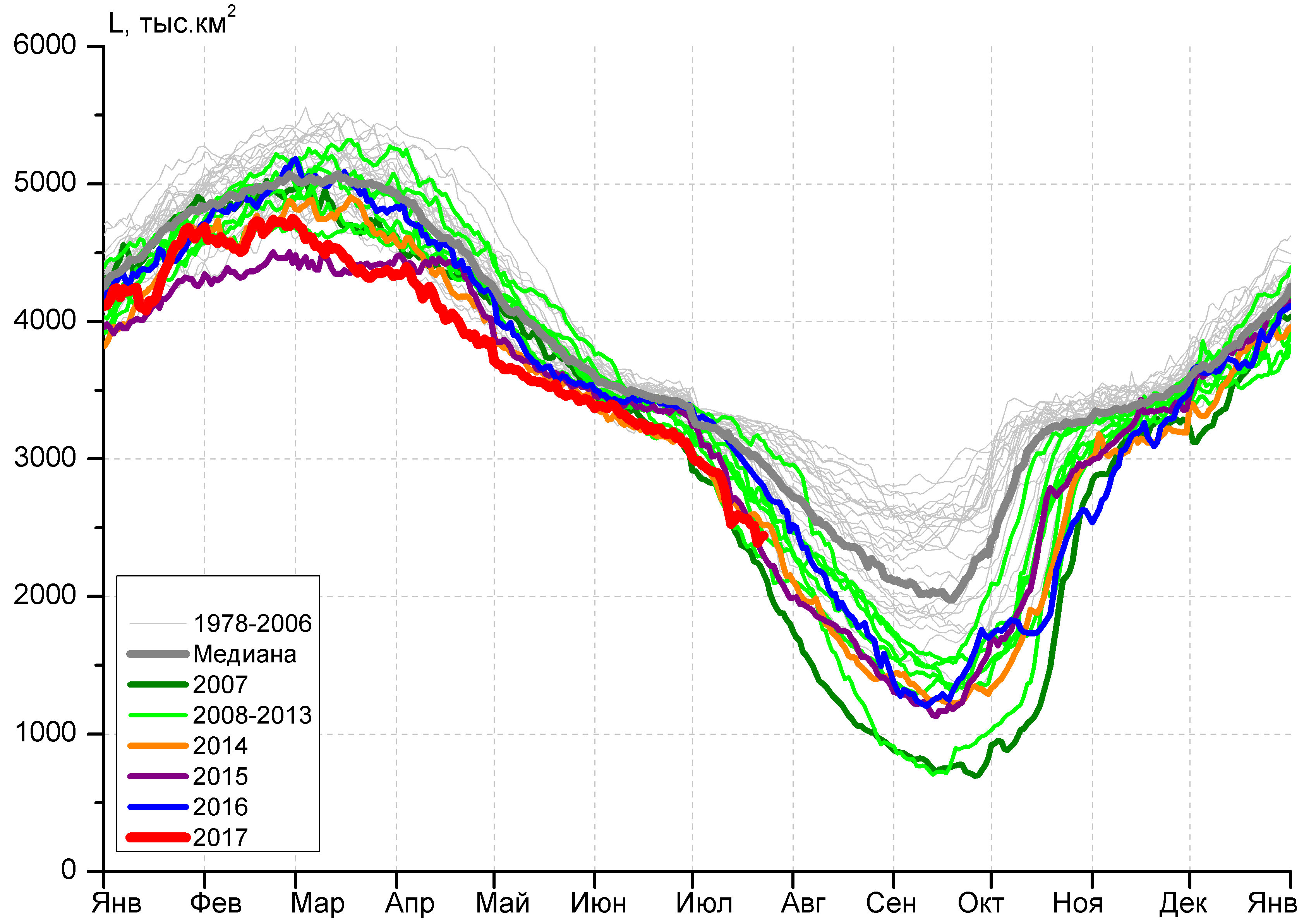 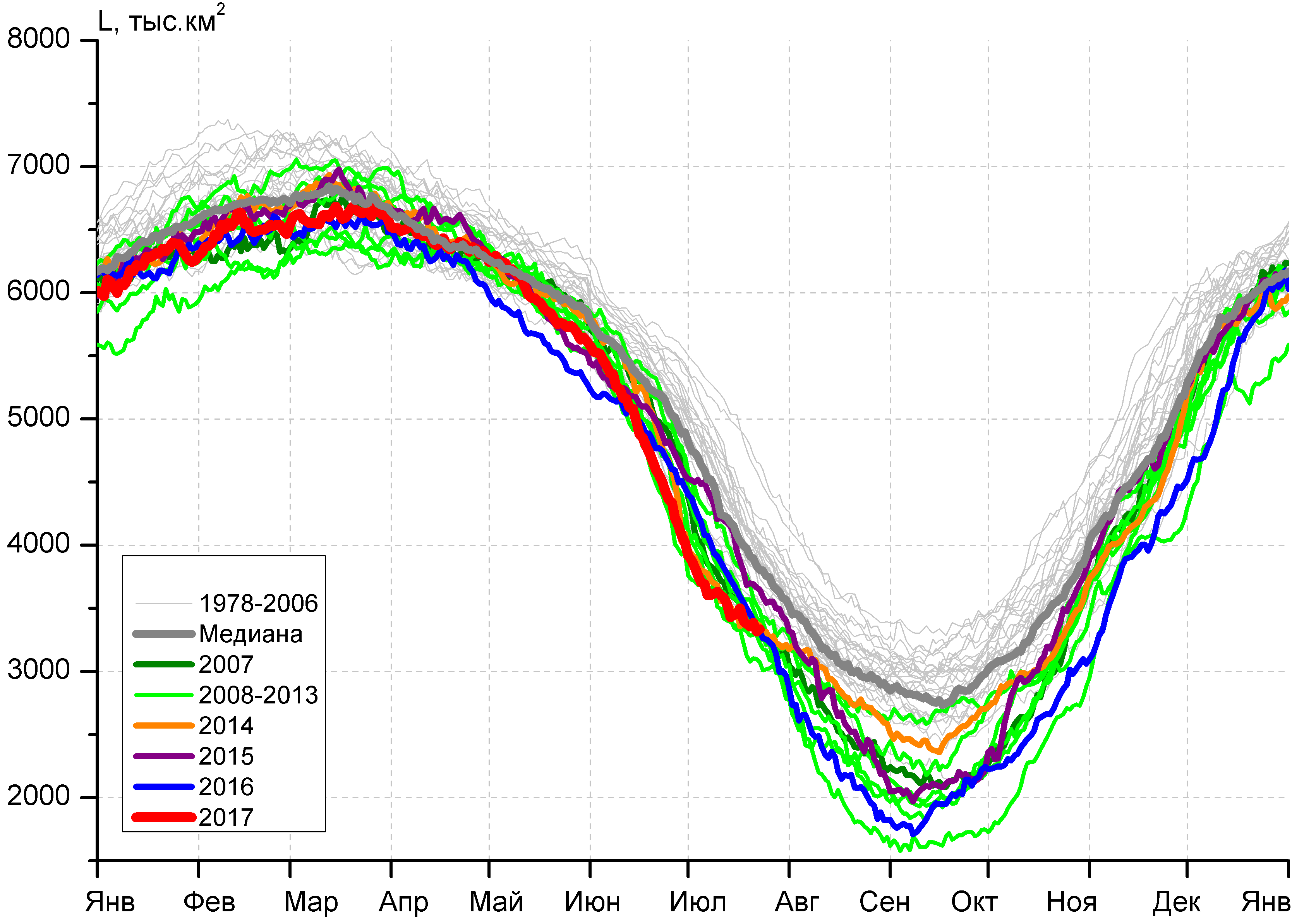 в)г)г)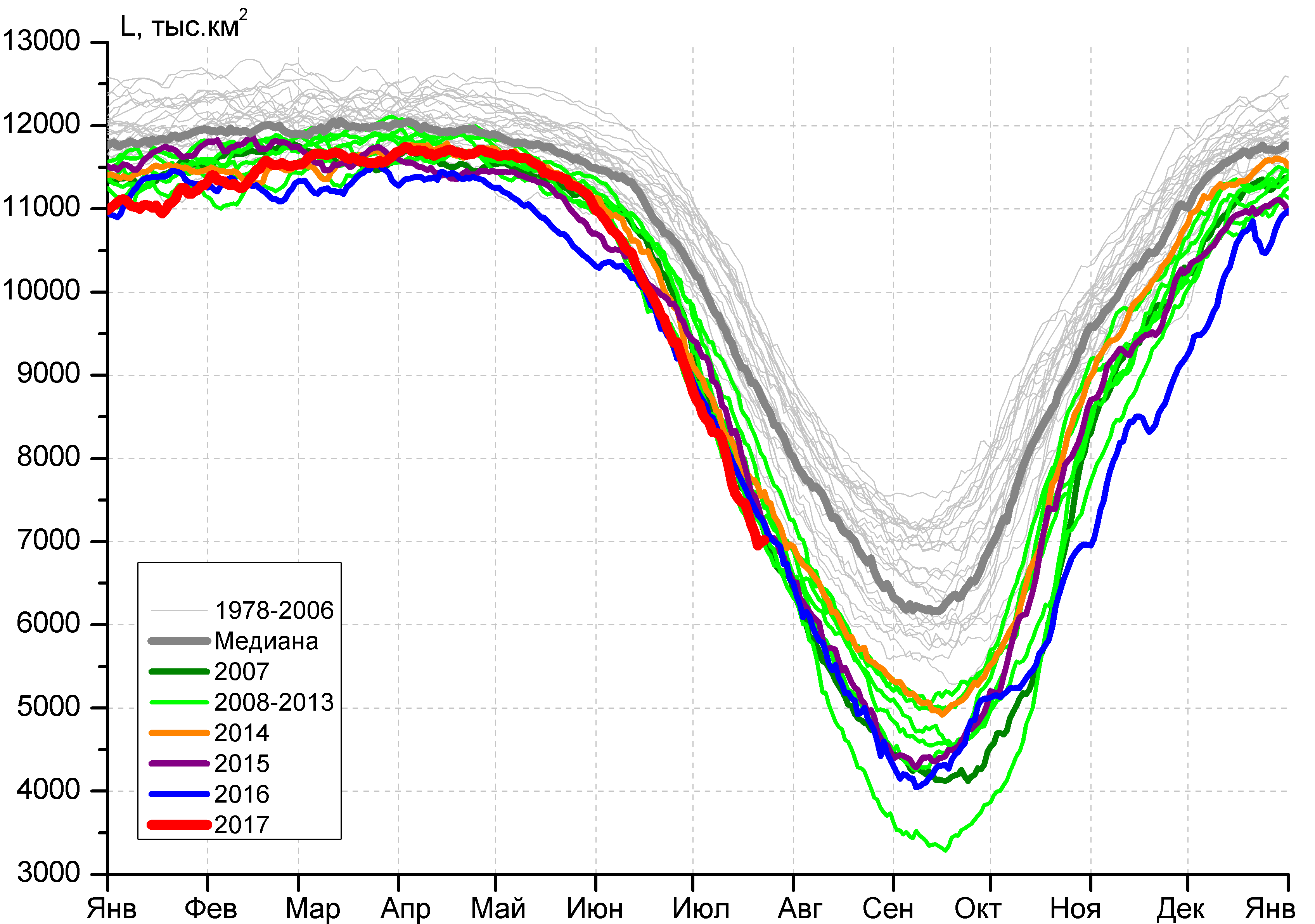 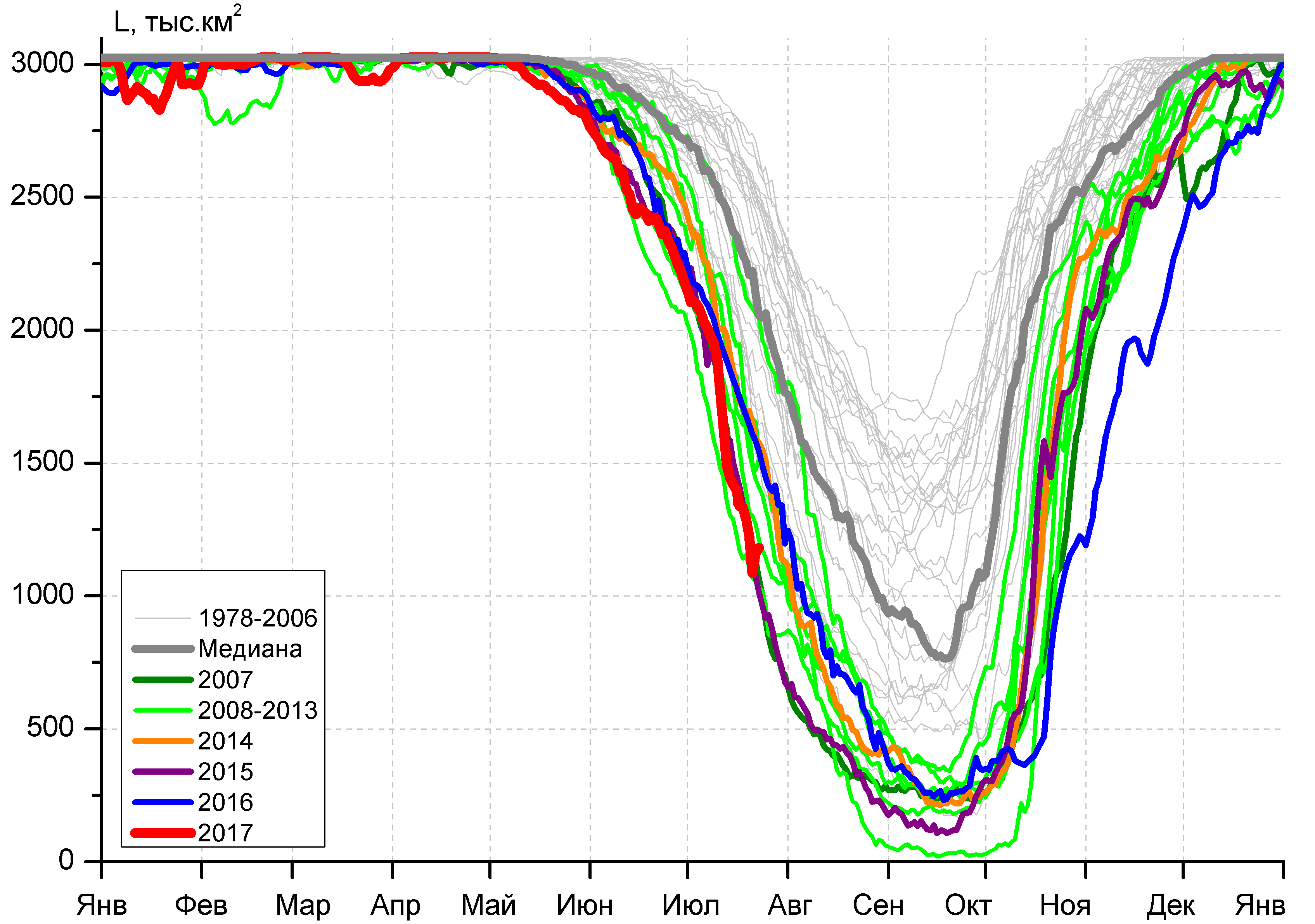 д)д)е)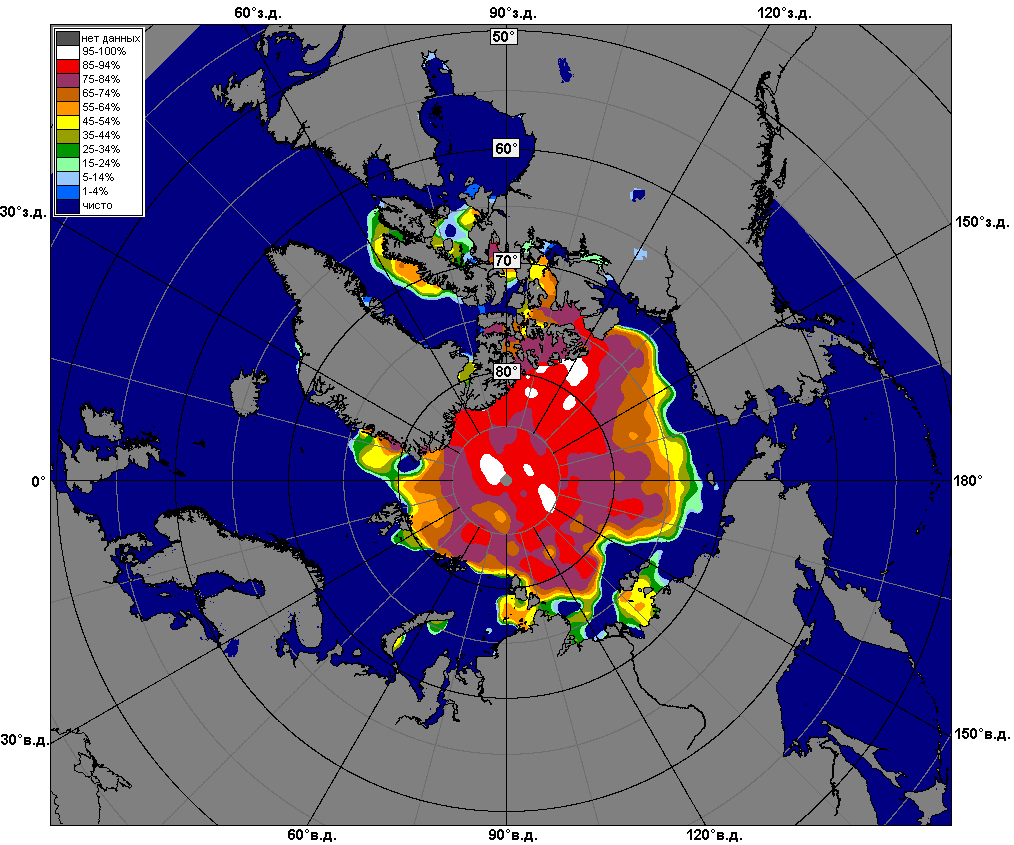 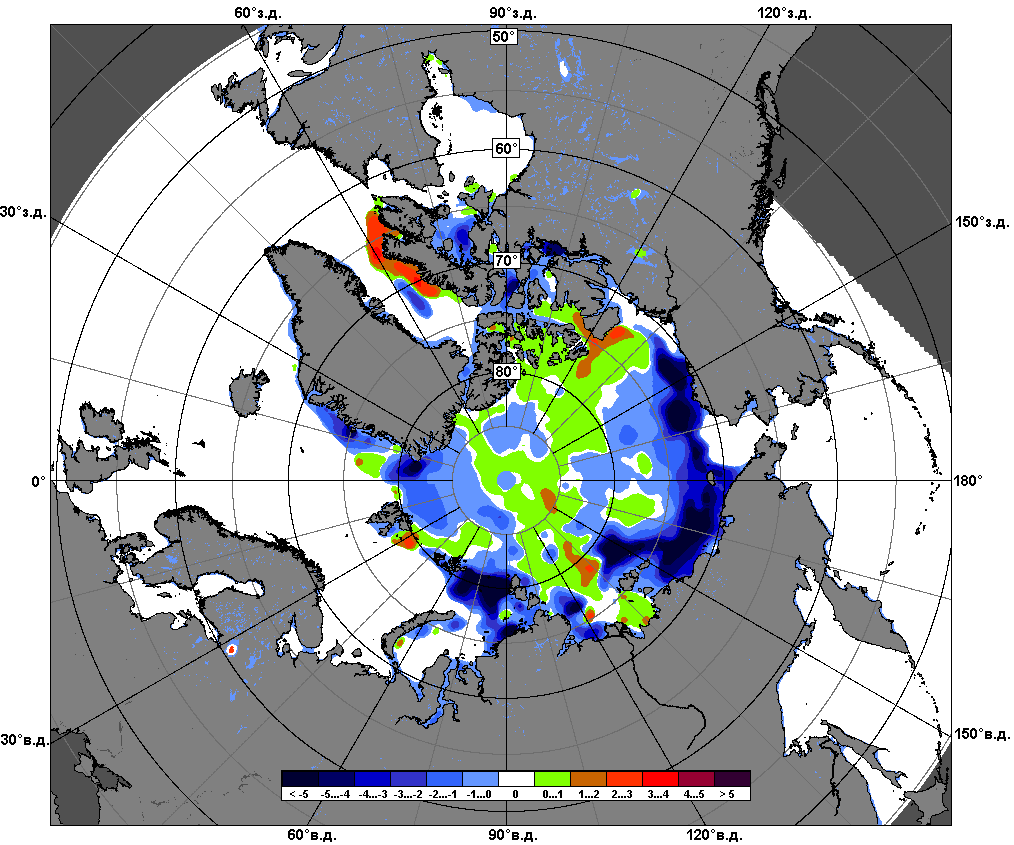 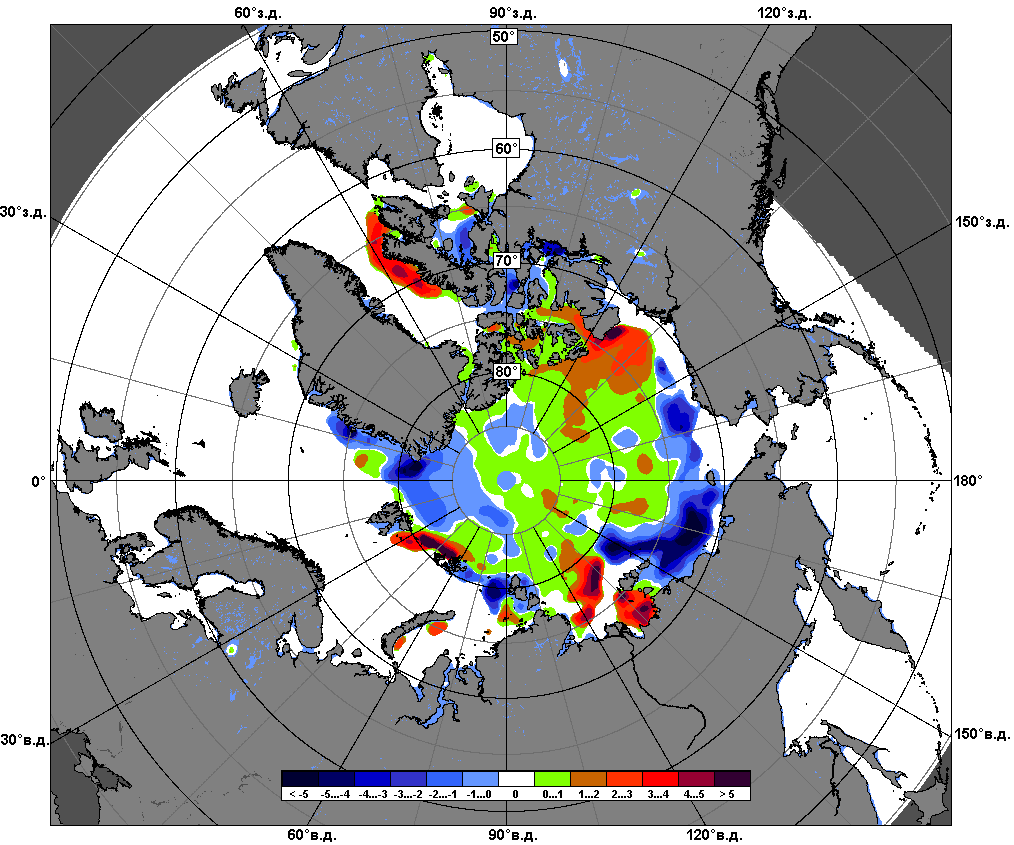 17.07 – 23.07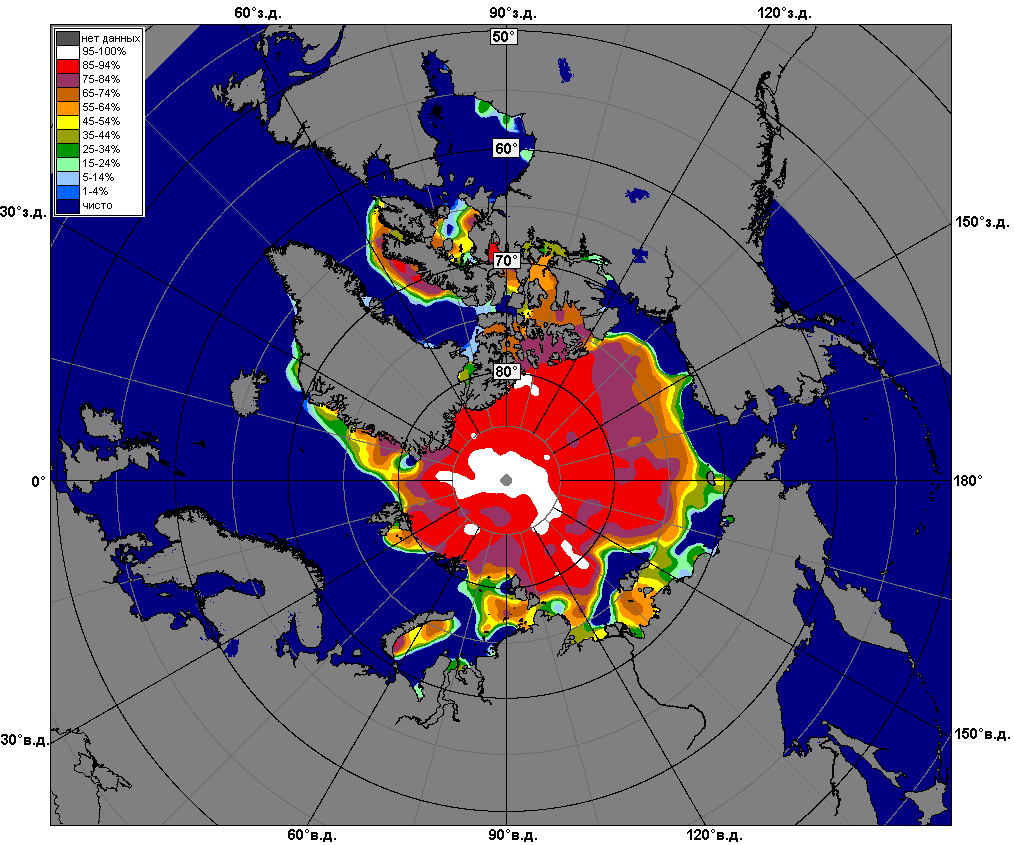 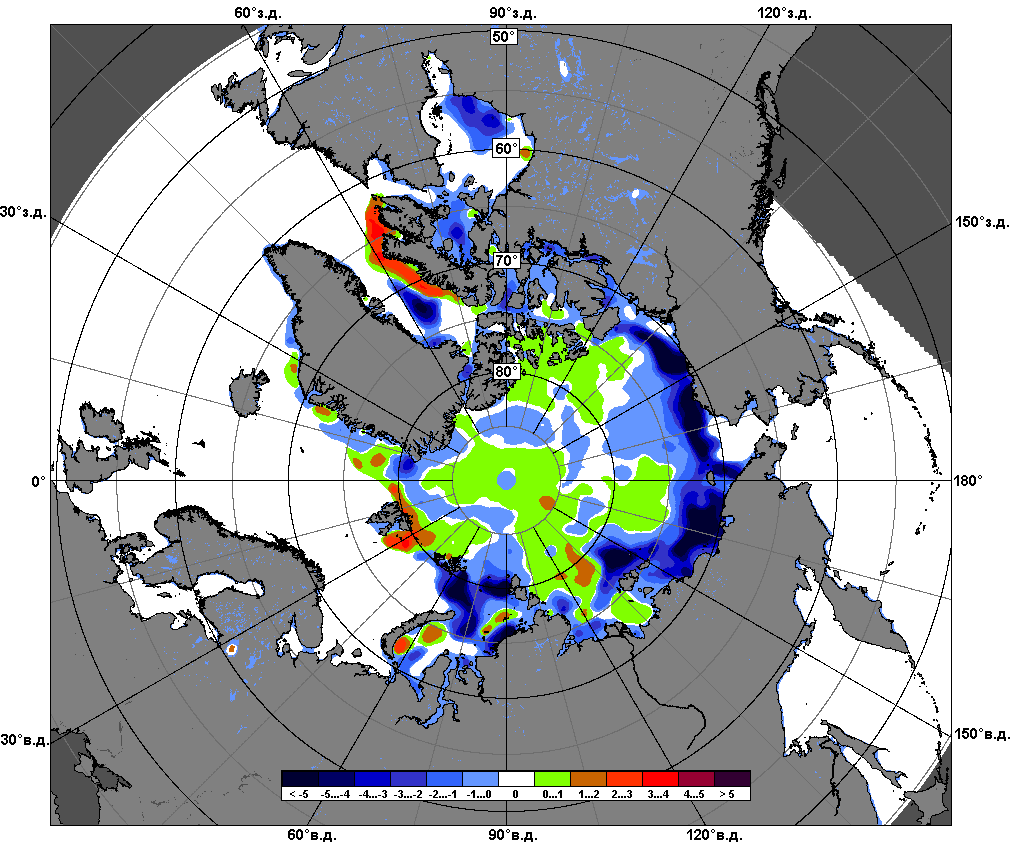 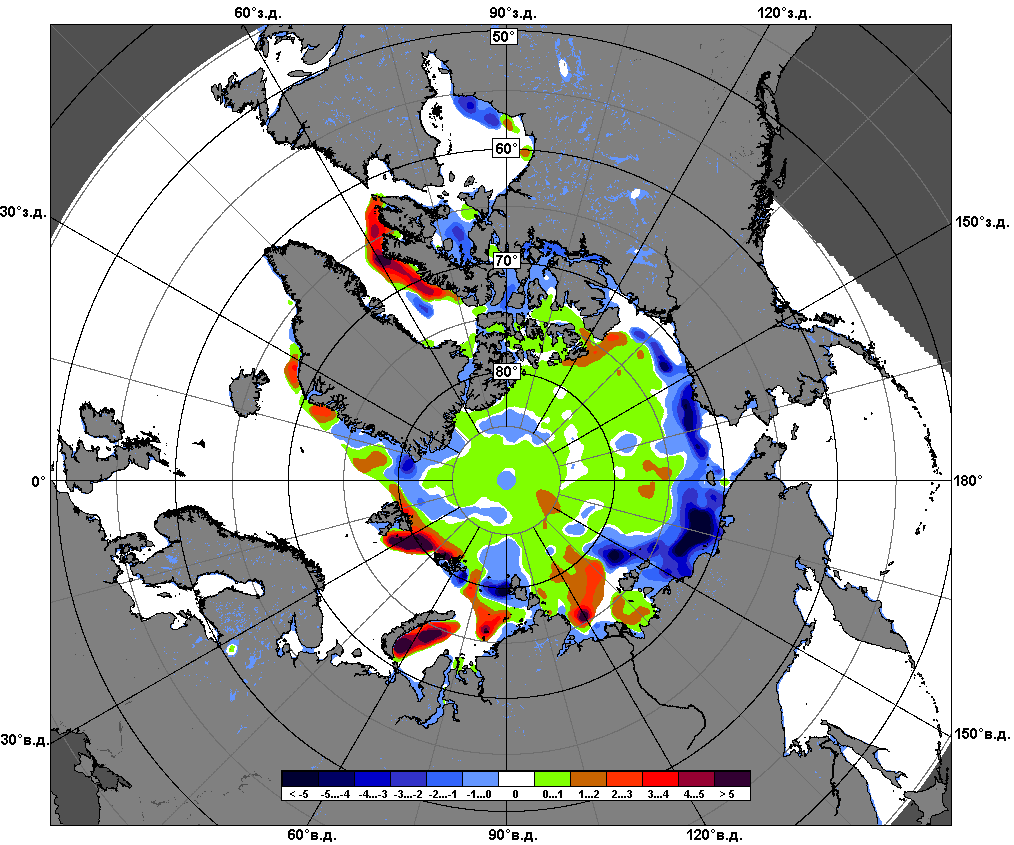 24.06 – 23.07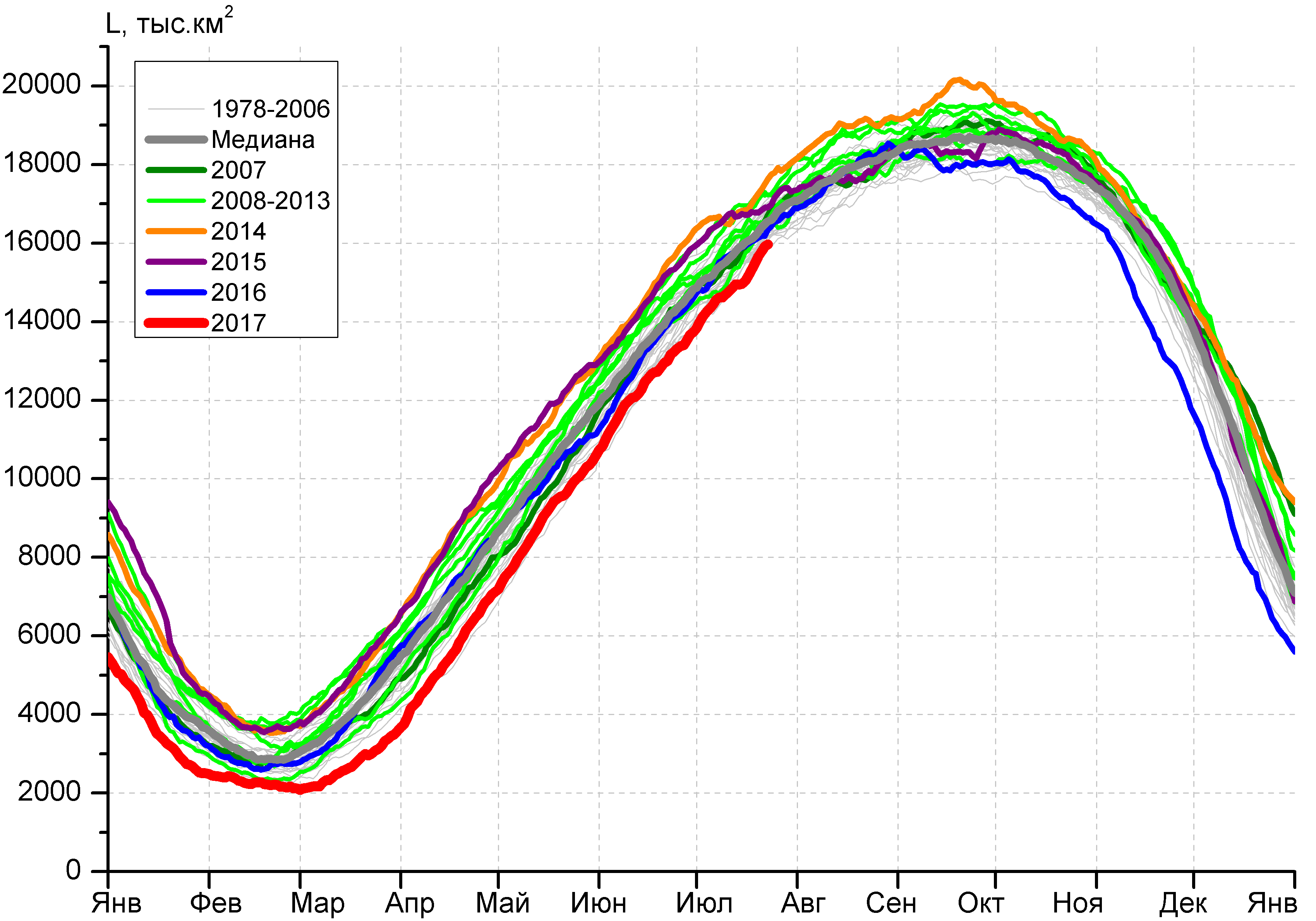 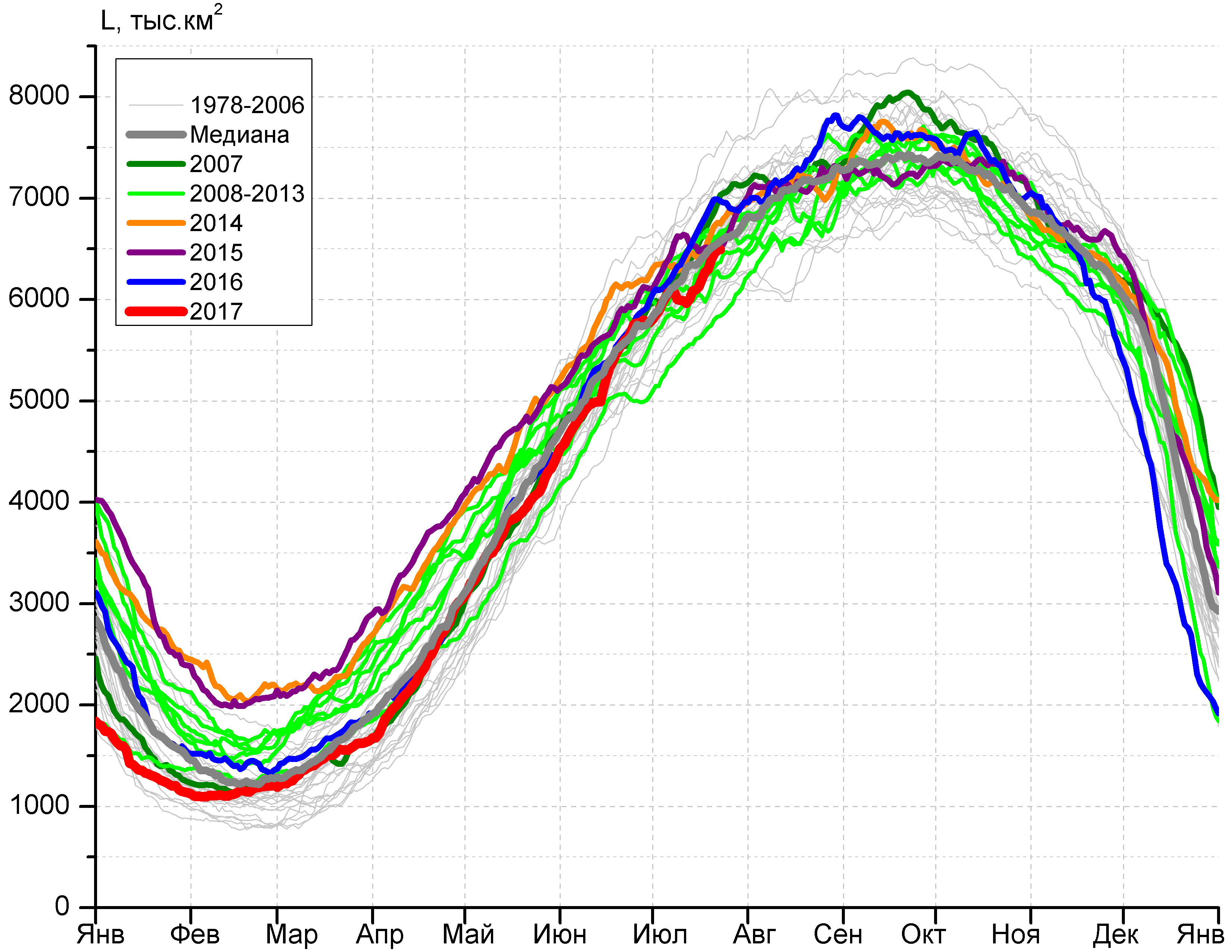 а)б)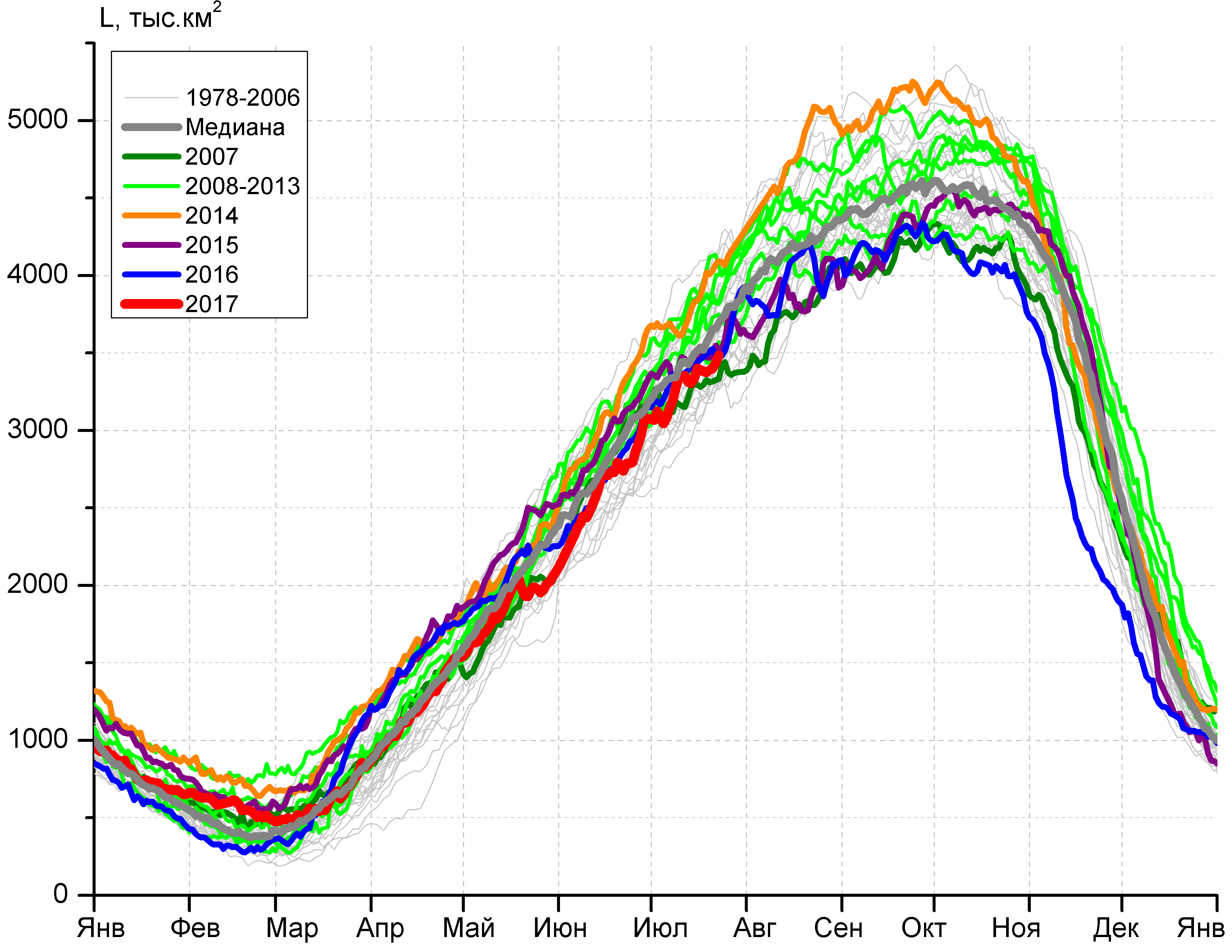 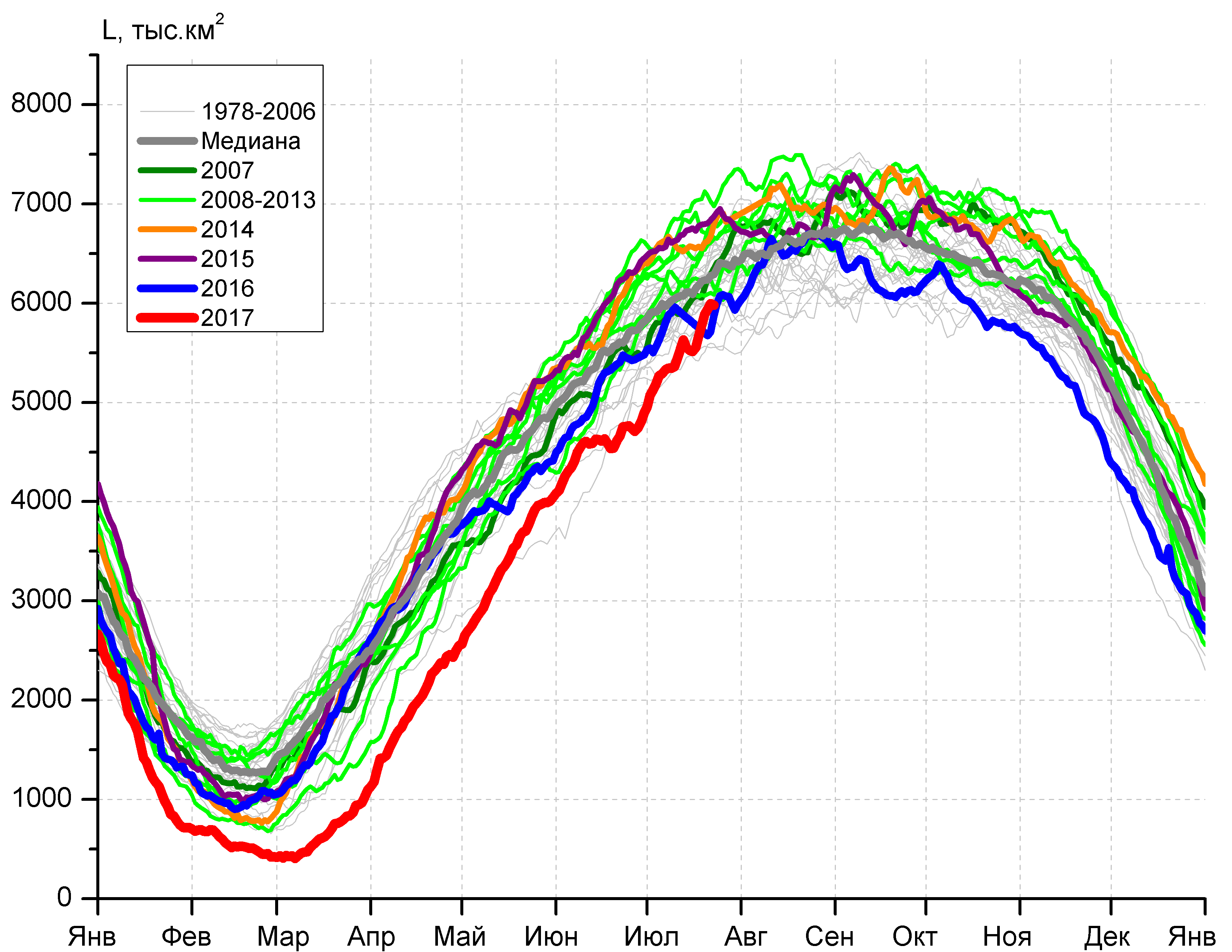 в)г)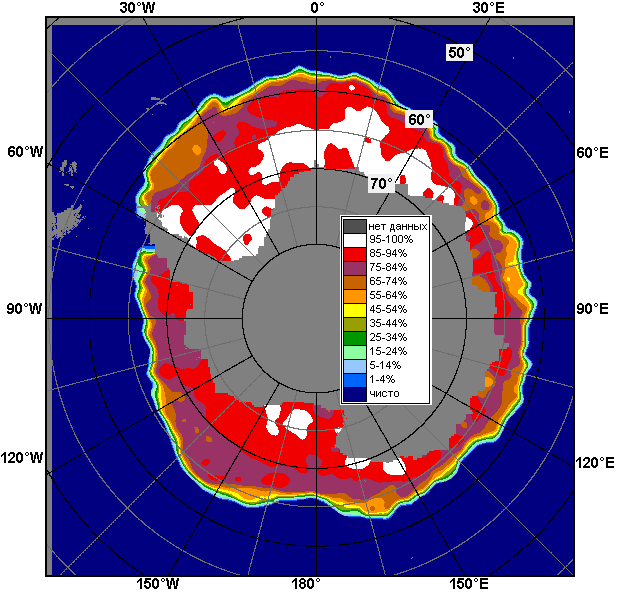 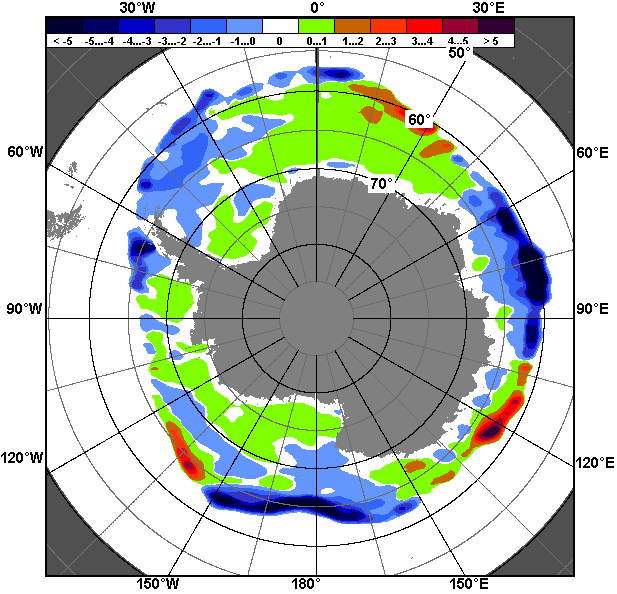 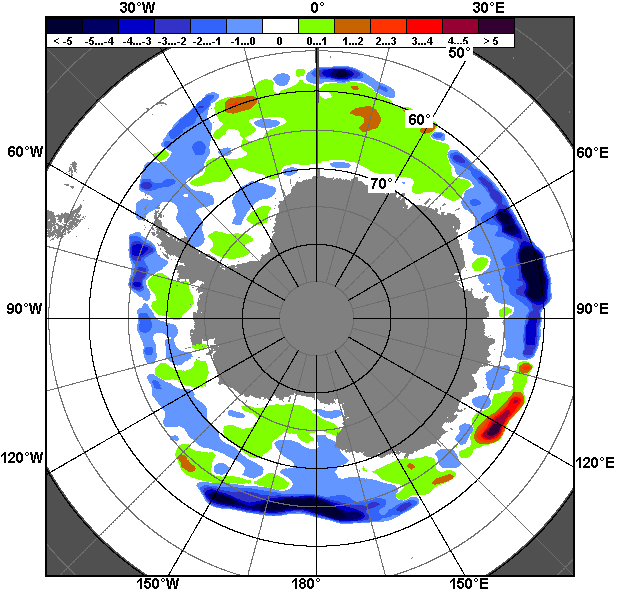 17.07 – 23.0717.07 – 23.0717.07 – 23.07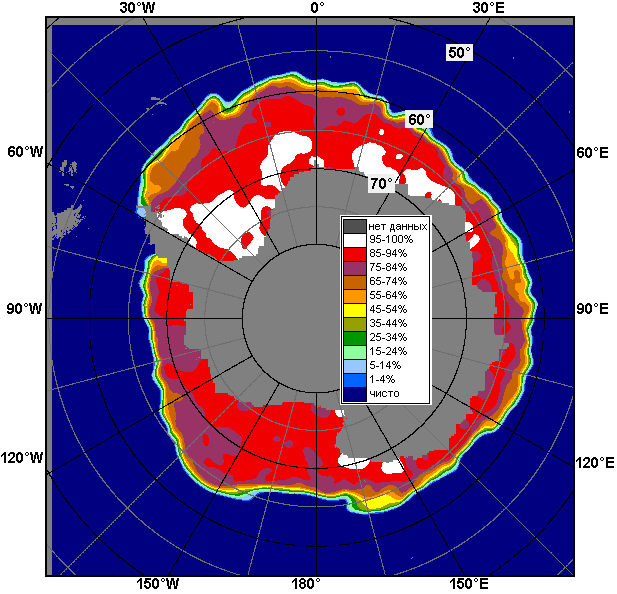 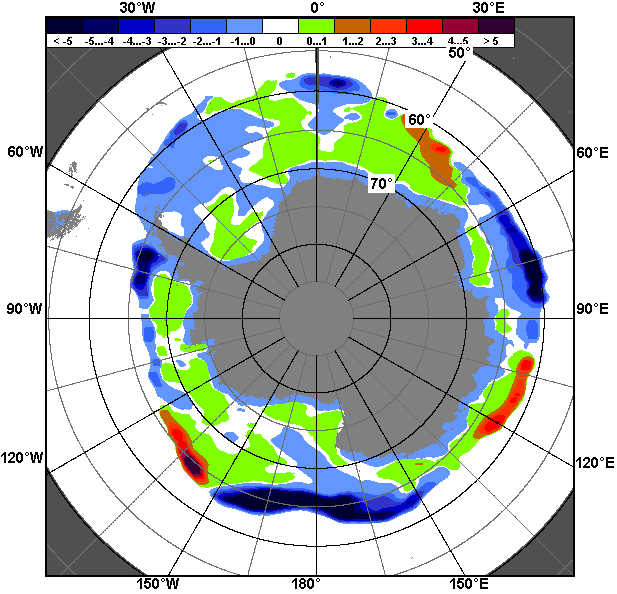 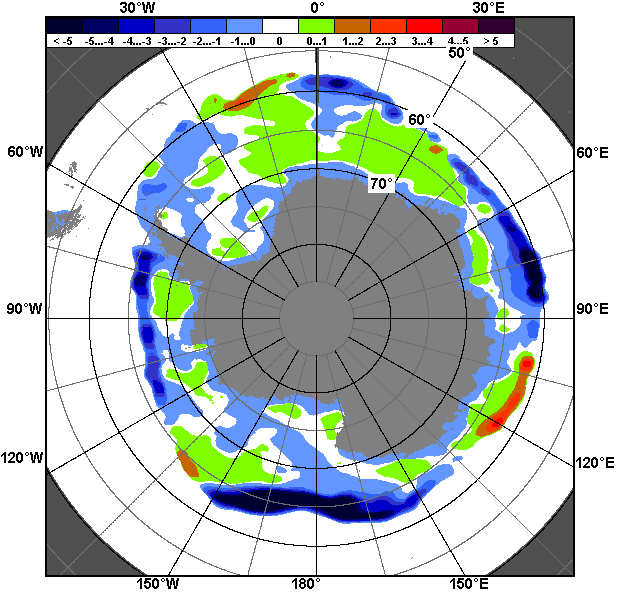 24.06 – 23.0724.06 – 23.0724.06 – 23.07РегионЮжный ОкеанАтлантический секторИндоокеанский сектор Тихоокеанский секторРазность731.1333.065.7320.4тыс.кв.км/сут.104.447.69.445.8МесяцS, тыс. км2Аномалии, тыс км2/%Аномалии, тыс км2/%Аномалии, тыс км2/%Аномалии, тыс км2/%Аномалии, тыс км2/%Аномалии, тыс км2/%Аномалии, тыс км2/%МесяцS, тыс. км22012 г2013 г2014 г2015 г2016 г2007-2017гг1978-2017гг24.06-23.0714552.0-1077.1-1640.3-2061.7-1795.6-765.2-1174.9-894.724.06-23.0714552.0-6.9-10.1-12.4-11.0-5.0-7.5-5.817-23.0715618.4-891.1-1460.1-1638.2-1200.5-519.1-937.1-707.617-23.0715618.4-5.4-8.5-9.5-7.1-3.2-5.7-4.3МесяцS, тыс. км2Аномалии, тыс км2/%Аномалии, тыс км2/%Аномалии, тыс км2/%Аномалии, тыс км2/%Аномалии, тыс км2/%Аномалии, тыс км2/%Аномалии, тыс км2/%МесяцS, тыс. км22012 г2013 г2014 г2015 г2016 г2007-2017гг1978-2017гг24.06-23.076030.0-203.8212.0-352.0-336.0-316.9-82.8-97.324.06-23.076030.0-3.33.6-5.5-5.3-5.0-1.4-1.617-23.076368.9-276.9239.5-260.1-146.1-532.1-97.3-124.117-23.076368.9-4.23.9-3.9-2.2-7.7-1.5-1.9МесяцS, тыс. км2Аномалии, тыс км2/%Аномалии, тыс км2/%Аномалии, тыс км2/%Аномалии, тыс км2/%Аномалии, тыс км2/%Аномалии, тыс км2/%Аномалии, тыс км2/%МесяцS, тыс. км22012 г2013 г2014 г2015 г2016 г2007-2017гг1978-2017гг24.06-23.073196.4-279.7-413.3-524.3-189.4-86.7-237.1-143.324.06-23.073196.4-8.0-11.4-14.1-5.6-2.6-6.9-4.317-23.073409.0-371.0-492.6-593.8-93.1-81.2-273.3-202.617-23.073409.0-9.8-12.6-14.8-2.7-2.3-7.4-5.6МесяцS, тыс. км2Аномалии, тыс км2/%Аномалии, тыс км2/%Аномалии, тыс км2/%Аномалии, тыс км2/%Аномалии, тыс км2/%Аномалии, тыс км2/%Аномалии, тыс км2/%МесяцS, тыс. км22012 г2013 г2014 г2015 г2016 г2007-2017гг1978-2017гг24.06-23.075322.8-596.5-1441.8-1188.3-1272.8-364.4-857.5-656.824.06-23.075322.8-10.1-21.3-18.3-19.3-6.4-13.9-11.017-23.075828.5-255.2-1219.0-796.3-973.482.1-577.5-392.617-23.075828.5-4.2-17.3-12.0-14.31.4-9.0-6.3МесяцМинимальное знач.Максимальное знач.Среднее знач.Медиана17-23.0715178.817.07.201717636.523.07.201416326.016307.3МесяцМинимальное знач.Максимальное знач.Среднее знач.Медиана17-23.075641.517.07.20117531.723.07.19926492.96491.9МесяцМинимальное знач.Максимальное знач.Среднее знач.Медиана17-23.073051.117.07.20024170.223.07.20063611.63584.5МесяцМинимальное знач.Максимальное знач.Среднее знач.Медиана17-23.075420.318.07.19927127.420.07.20136221.16225.2РегионS, тыс. км2Аномалии, тыс км2/%Аномалии, тыс км2/%Аномалии, тыс км2/%Аномалии, тыс км2/%Аномалии, тыс км2/%Аномалии, тыс км2/%Аномалии, тыс км2/%1978-2017гг1978-2017гг1978-2017гг1978-2017ггРегионS, тыс. км22012 г2013 г2014 г2015 г2016 г2007-2017гг1978-2017ггМинимум датаМаксимум датаСреднееМедианаСев. полярная область7472.5-12.2-260.8-377.8-435.1-165.8-280.6-1461.27160.123.07.201110655.817.07.19838933.79075.2Сев. полярная область7472.5-0.2-3.4-4.8-5.5-2.2-3.6-16.47160.123.07.201110655.817.07.19838933.79075.2Сектор 45°W-95°E1601.52.0130.1-311.2-127.2307.9-90.4-538.51278.021.07.20163012.917.07.19812140.02169.7Сектор 45°W-95°E1601.50.18.8-16.3-7.423.8-5.3-25.21278.021.07.20163012.917.07.19812140.02169.7Гренландское море347.3-125.355.2-14.2-104.647.7-53.7-122.8255.619.07.2002734.917.07.1981470.1476.9Гренландское море347.3-26.518.9-3.9-23.115.9-13.4-26.1255.619.07.2002734.917.07.1981470.1476.9Баренцево море72.649.961.2-23.4-19.656.28.5-117.85.222.07.2010531.117.07.1982190.5168.3Баренцево море72.6219.9537.9-24.4-21.2340.913.3-61.95.222.07.2010531.117.07.1982190.5168.3Карское море188.593.6-62.7-225.03.859.9-52.3-297.554.523.07.2012836.717.07.1981486.0540.0Карское море188.598.6-25.0-54.42.046.5-21.7-61.254.523.07.2012836.717.07.1981486.0540.0Сектор 95°E-170°W2490.4-88.9-252.3-77.033.0-395.4-134.0-445.12162.323.07.20073298.917.07.19872935.53002.9Сектор 95°E-170°W2490.4-3.4-9.2-3.01.3-13.7-5.1-15.22162.323.07.20073298.917.07.19872935.53002.9Море Лаптевых495.5253.2141.2321.087.5-129.0120.7-14.2150.117.07.2014667.917.07.2004509.7547.9Море Лаптевых495.5104.539.9183.921.5-20.732.2-2.8150.117.07.2014667.917.07.2004509.7547.9Восточно-Сибирское море426.7-212.6-362.4-374.7-127.5-203.8-241.8-354.1383.323.07.2017915.117.07.1988780.9820.0Восточно-Сибирское море426.7-33.3-45.9-46.8-23.0-32.3-36.2-45.4383.323.07.2017915.117.07.1988780.9820.0Чукотское море120.7-259.6-66.1-153.847.5-141.7-87.2-188.659.822.07.2015489.917.07.1983309.3321.2Чукотское море120.7-68.3-35.4-56.065.0-54.0-41.9-61.059.822.07.2015489.917.07.1983309.3321.2Берингово море10.86.87.97.01.1-5.25.14.50.020.07.200818.020.07.20156.35.9Берингово море10.8168.8264.4180.711.1-32.587.871.20.020.07.200818.020.07.20156.35.9Сектор 170°W-45°W3380.774.6-138.610.4-340.9-73.5-55.7-477.53074.023.07.20114929.017.07.19833858.13897.7Сектор 170°W-45°W3380.72.3-3.90.3-9.2-2.1-1.6-12.43074.023.07.20114929.017.07.19833858.13897.7Море Бофорта235.971.5-130.8-4.2-102.1-11.5-14.9-107.679.222.07.2008486.617.07.2000343.5360.7Море Бофорта235.943.5-35.7-1.8-30.2-4.7-6.0-31.379.222.07.2008486.617.07.2000343.5360.7Гудзонов залив33.4-16.3-11.8-13.2-111.6-54.9-41.3-96.911.718.07.2010585.717.07.1992130.3101.9Гудзонов залив33.4-32.8-26.2-28.3-77.0-62.2-55.3-74.311.718.07.2010585.717.07.1992130.3101.9Море Лабрадор15.56.56.08.9-5.12.56.95.50.021.07.200576.020.07.19919.97.2Море Лабрадор15.572.363.7134.7-24.919.279.755.70.021.07.200576.020.07.19919.97.2Дейвисов пролив199.1139.3109.5161.54.470.691.845.614.523.07.2010313.917.07.1992153.5157.6Дейвисов пролив199.1232.9122.1428.42.354.985.629.714.523.07.2010313.917.07.1992153.5157.6Канадский архипелаг768.0-31.8-84.5-71.3-85.1-9.0-45.4-128.2726.420.07.20111128.017.07.1983896.2888.8Канадский архипелаг768.0-4.0-9.9-8.5-10.0-1.2-5.6-14.3726.420.07.20111128.017.07.1983896.2888.8РегионS, тыс. км2Аномалии, тыс км2/%Аномалии, тыс км2/%Аномалии, тыс км2/%Аномалии, тыс км2/%Аномалии, тыс км2/%Аномалии, тыс км2/%Аномалии, тыс км2/%1978-2017гг1978-2017гг1978-2017гг1978-2017ггРегионS, тыс. км22012 г2013 г2014 г2015 г2016 г2007-2017гг1978-2017ггМинимум датаМаксимум датаСреднееМедианаСев. полярная область8606.513.7-441.4-241.4-588.4-40.0-287.2-1353.67160.123.07.201112279.824.06.19799960.110015.4Сев. полярная область8606.50.2-4.9-2.7-6.4-0.5-3.2-13.67160.123.07.201112279.824.06.19799960.110015.4Сектор 45°W-95°E2072.7270.7156.0-156.387.2605.967.5-379.91278.021.07.20163508.026.06.19812452.62491.4Сектор 45°W-95°E2072.715.08.1-7.04.441.33.4-15.51278.021.07.20163508.026.06.19812452.62491.4Гренландское море502.3-81.883.977.2-32.3166.921.0-51.9255.619.07.2002865.824.06.1981554.2558.8Гренландское море502.3-14.020.018.1-6.049.84.4-9.4255.619.07.2002865.824.06.1981554.2558.8Баренцево море122.486.0100.0-5.4-19.3100.919.0-153.65.222.07.2010883.124.06.1979276.0258.2Баренцево море122.4236.2447.2-4.2-13.6470.518.3-55.75.222.07.2010883.124.06.1979276.0258.2Карское море430.0261.5-55.2-188.3114.5224.517.3-180.854.523.07.2012839.224.06.1981610.8666.9Карское море430.0155.2-11.4-30.536.3109.24.2-29.654.523.07.2012839.224.06.1981610.8666.9Сектор 95°E-170°W2815.7-210.9-200.8-13.1-121.7-355.9-138.8-329.12162.323.07.20073561.924.06.19943144.83212.9Сектор 95°E-170°W2815.7-7.0-6.7-0.5-4.1-11.2-4.7-10.52162.323.07.20073561.924.06.19943144.83212.9Море Лаптевых572.0107.5136.4225.427.7-84.278.5-5.4150.117.07.2014674.324.06.1996577.4616.3Море Лаптевых572.023.231.365.05.1-12.815.9-0.9150.117.07.2014674.324.06.1996577.4616.3Восточно-Сибирское море609.0-186.6-248.0-214.0-155.8-190.4-180.3-238.0383.323.07.2017915.124.06.1988847.1889.5Восточно-Сибирское море609.0-23.4-28.9-26.0-20.4-23.8-22.8-28.1383.323.07.2017915.124.06.1988847.1889.5Чукотское море194.3-233.1-142.1-140.5-6.7-155.8-106.2-184.159.822.07.2015581.824.06.1985378.4385.3Чукотское море194.3-54.5-42.2-42.0-3.3-44.5-35.3-48.759.822.07.2015581.824.06.1985378.4385.3Берингово море10.90.71.1-1.4-2.9-5.30.6-4.40.001.07.198793.625.06.198915.36.6Берингово море10.96.610.8-11.4-21.1-32.85.6-29.00.001.07.198793.625.06.198915.36.6Сектор 170°W-45°W3718.2-46.0-396.7-72.0-553.8-289.3-215.9-644.63074.023.07.20115652.824.06.19834362.84337.9Сектор 170°W-45°W3718.2-1.2-9.6-1.9-13.0-7.2-5.5-14.83074.023.07.20115652.824.06.19834362.84337.9Море Бофорта256.137.0-179.6-41.7-127.3-17.9-46.4-124.879.222.07.2008486.624.06.1992380.9406.4Море Бофорта256.116.9-41.2-14.0-33.2-6.5-15.3-32.879.222.07.2008486.624.06.1992380.9406.4Гудзонов залив113.5-80.9-91.1-73.2-250.9-192.2-117.0-209.711.718.07.2010820.927.06.1992323.2300.5Гудзонов залив113.5-41.6-44.5-39.2-68.8-62.9-50.7-64.911.718.07.2010820.927.06.1992323.2300.5Море Лабрадор14.83.9-10.0-0.4-5.9-4.71.5-7.40.007.07.2000175.926.06.199122.211.2Море Лабрадор14.835.3-40.3-2.5-28.4-24.211.5-33.30.007.07.2000175.926.06.199122.211.2Дейвисов пролив230.8108.764.7148.6-12.232.566.624.614.523.07.2010406.129.06.1984206.2212.9Дейвисов пролив230.889.139.0180.8-5.016.440.611.914.523.07.2010406.129.06.1984206.2212.9Канадский архипелаг863.3-45.7-111.3-39.2-87.7-71.3-50.6-121.6726.420.07.20111185.227.06.1979984.9983.9Канадский архипелаг863.3-5.0-11.4-4.3-9.2-7.6-5.5-12.3726.420.07.20111185.227.06.1979984.9983.9РегионS, тыс. км2Аномалии, тыс км2/%Аномалии, тыс км2/%Аномалии, тыс км2/%Аномалии, тыс км2/%Аномалии, тыс км2/%Аномалии, тыс км2/%Аномалии, тыс км2/%1978-2017гг1978-2017гг1978-2017гг1978-2017ггРегионS, тыс. км22012 г2013 г2014 г2015 г2016 г2007-2017гг1978-2017ггМинимум датаМаксимум датаСреднееМедианаЮжный Океан15618.4-891.1-1460.1-1638.2-1200.5-519.1-937.1-707.615178.817.07.201717636.523.07.201416326.016307.3Южный Океан15618.4-5.4-8.5-9.5-7.1-3.2-5.7-4.315178.817.07.201717636.523.07.201416326.016307.3Атлантический сектор6368.9-276.9239.5-260.1-146.1-532.1-97.3-124.15641.517.07.20117531.723.07.19926492.96491.9Атлантический сектор6368.9-4.23.9-3.9-2.2-7.7-1.5-1.95641.517.07.20117531.723.07.19926492.96491.9Западная часть моря Уэдделла2346.2-14.2-1.664.6-65.8-60.6-45.3-98.92095.722.07.19892962.717.07.19922445.12412.2Западная часть моря Уэдделла2346.2-0.6-0.12.8-2.7-2.5-1.9-4.02095.722.07.19892962.717.07.19922445.12412.2Восточная часть моря Уэдделла4022.7-262.6241.1-324.6-80.2-471.5-51.9-25.23348.417.07.20114725.423.07.20044047.94073.7Восточная часть моря Уэдделла4022.7-6.16.4-7.5-2.0-10.5-1.3-0.63348.417.07.20114725.423.07.20044047.94073.7Индоокеанский сектор3409.0-371.0-492.6-593.8-93.1-81.2-273.3-202.63051.117.07.20024170.223.07.20063611.63584.5Индоокеанский сектор3409.0-9.8-12.6-14.8-2.7-2.3-7.4-5.63051.117.07.20024170.223.07.20063611.63584.5Море Космонавтов866.0-93.1-179.8-153.826.5163.7-64.2-2.1595.417.07.19921271.620.07.2010868.2869.8Море Космонавтов866.0-9.7-17.2-15.13.223.3-6.9-0.2595.417.07.19921271.620.07.2010868.2869.8Море Содружества939.7-190.7-359.2-326.2-268.1-92.3-296.2-320.6911.423.07.20171601.023.07.20011260.31270.4Море Содружества939.7-16.9-27.7-25.8-22.2-8.9-24.0-25.4911.423.07.20171601.023.07.20011260.31270.4Море Моусона1604.3-86.147.5-112.7149.6-151.588.2121.11081.317.07.20021806.117.07.19981483.21493.3Море Моусона1604.3-5.13.0-6.610.3-8.65.88.21081.317.07.20021806.117.07.19981483.21493.3Тихоокеанский сектор5828.5-255.2-1219.0-796.3-973.482.1-577.5-392.65420.318.07.19927127.420.07.20136221.16225.2Тихоокеанский сектор5828.5-4.2-17.3-12.0-14.31.4-9.0-6.35420.318.07.19927127.420.07.20136221.16225.2Море Росса4948.1-217.8-899.6-640.7-409.223.9-408.3-226.94134.917.07.19805898.521.07.20135175.05166.0Море Росса4948.1-4.2-15.4-11.5-7.60.5-7.6-4.44134.917.07.19805898.521.07.20135175.05166.0Море Беллинсгаузена891.4-26.4-308.3-144.5-553.169.3-159.1-155.0405.121.07.20001523.623.07.20151046.41007.8Море Беллинсгаузена891.4-2.9-25.7-14.0-38.38.4-15.1-14.8405.121.07.20001523.623.07.20151046.41007.8РегионS, тыс. км2Аномалии, тыс км2/%Аномалии, тыс км2/%Аномалии, тыс км2/%Аномалии, тыс км2/%Аномалии, тыс км2/%Аномалии, тыс км2/%Аномалии, тыс км2/%1978-2017гг1978-2017гг1978-2017гг1978-2017ггРегионS, тыс. км22012 г2013 г2014 г2015 г2016 г2007-2017гг1978-2017ггМинимум датаМаксимум датаСреднееМедианаЮжный Океан14552.0-1077.1-1640.3-2061.7-1795.6-765.2-1174.9-894.713223.724.06.201717636.523.07.201415446.715474.0Южный Океан14552.0-6.9-10.1-12.4-11.0-5.0-7.5-5.813223.724.06.201717636.523.07.201415446.715474.0Атлантический сектор6030.0-203.8212.0-352.0-336.0-316.9-82.8-97.34985.427.06.20117531.723.07.19926127.36123.9Атлантический сектор6030.0-3.33.6-5.5-5.3-5.0-1.4-1.64985.427.06.20117531.723.07.19926127.36123.9Западная часть моря Уэдделла2311.0-57.547.531.2-133.8-83.9-35.0-80.01996.724.06.19992962.717.07.19922391.02372.2Западная часть моря Уэдделла2311.0-2.42.11.4-5.5-3.5-1.5-3.31996.724.06.19992962.717.07.19922391.02372.2Восточная часть моря Уэдделла3719.0-146.3164.4-383.2-202.3-233.0-47.7-17.42753.624.06.19834725.423.07.20043736.33743.4Восточная часть моря Уэдделла3719.0-3.84.6-9.3-5.2-5.9-1.3-0.52753.624.06.19834725.423.07.20043736.33743.4Индоокеанский сектор3196.4-279.7-413.3-524.3-189.4-86.7-237.1-143.32572.428.06.19914170.223.07.20063339.73343.5Индоокеанский сектор3196.4-8.0-11.4-14.1-5.6-2.6-6.9-4.32572.428.06.19914170.223.07.20063339.73343.5Море Космонавтов747.8-113.7-130.8-156.6-24.7138.1-59.5-0.2312.424.06.20031271.620.07.2010748.1738.5Море Космонавтов747.8-13.2-14.9-17.3-3.222.6-7.40.0312.424.06.20031271.620.07.2010748.1738.5Море Содружества950.4-114.6-241.5-185.4-260.6-121.0-216.1-223.1753.426.06.20031601.023.07.20011173.51175.3Море Содружества950.4-10.8-20.3-16.3-21.5-11.3-18.5-19.0753.426.06.20031601.023.07.20011173.51175.3Море Моусона1498.5-51.1-40.7-182.193.7-103.538.580.21032.227.06.19871806.117.07.19981418.31425.8Море Моусона1498.5-3.3-2.6-10.86.7-6.52.65.71032.227.06.19871806.117.07.19981418.31425.8Тихоокеанский сектор5322.8-596.5-1441.8-1188.3-1272.8-364.4-857.5-656.84708.427.06.20177127.420.07.20135979.65989.4Тихоокеанский сектор5322.8-10.1-21.3-18.3-19.3-6.4-13.9-11.04708.427.06.20177127.420.07.20135979.65989.4Море Росса4565.1-391.0-1119.9-961.8-742.0-288.5-654.6-440.93658.324.06.19805898.521.07.20135006.05011.3Море Росса4565.1-7.9-19.7-17.4-14.0-5.9-12.5-8.83658.324.06.19805898.521.07.20135006.05011.3Море Беллинсгаузена760.3-202.9-319.3-224.0-527.5-73.3-200.5-213.3356.030.06.19981523.623.07.2015973.6949.5Море Беллинсгаузена760.3-21.1-29.6-22.8-41.0-8.8-20.9-21.9356.030.06.19981523.623.07.2015973.6949.5РегионСев. полярная областьСектор 45°W-95°EГренландское мореБаренцево мореРазность-680.0-381.3-139.5-28.8тыс.кв.км/сут.-97.1-54.5-19.9-4.1РегионКарское мореСектор 95°E-170°WМоре ЛаптевыхВосточно-Сибирское мореРазность-189.2-154.4-45.7-82.1тыс.кв.км/сут.-27.0-22.1-6.5-11.7РегионЧукотское мореБерингово мореСектор 170°W-45°WМоре БофортаРазность-34.84.2-144.3-2.4тыс.кв.км/сут.-5.00.6-20.6-0.3РегионГудзонов заливМоре ЛабрадорДейвисов проливКанадский архипелагРазность-18.5-0.8-17.5-42.3тыс.кв.км/сут.-2.6-0.1-2.5-6.0РегионЮжный ОкеанАтлантический секторЗападная часть моря УэдделлаВосточная часть моря УэдделлаРазность731.1333.0142.5190.5тыс.кв.км/сут.104.447.620.427.2РегионИндоокеанский секторМоре КосмонавтовМоре СодружестваМоре МоусонаРазность65.762.7-88.092.1тыс.кв.км/сут.9.49.0-12.613.2РегионТихоокеанский секторМоре РоссаМоре БеллинсгаузенаРазность320.4255.675.8тыс.кв.км/сут.45.836.510.8